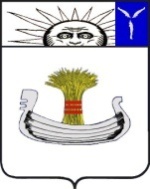 СоветНатальинского муниципального образованияБалаковского муниципального района Саратовской областиСорок шестое заседание Совета Натальинского муниципального образования второго созываРЕШЕНИЕОт 21 декабря 2022 года  №  299О внесении изменений в Решение Совета Натальинского муниципального образования от 28 декабря 2021 года № 242 «О бюджете Натальинского муниципального образования на 2022 год и на плановый период 2023 и 2024 годов»Руководствуясь Бюджетным кодексом Российской Федерации, Федеральным законом от 06 октября 2003 года №131-ФЗ «Об общих принципах организации местного самоуправления в Российской Федерации», Уставом Натальинского муниципального образования, Положением «О бюджетном процессе в Натальинском муниципальном образовании Балаковского муниципального района Саратовской области», Совет Натальинского муниципального образования РЕШИЛ:1. Внести в решение Совета Натальинского муниципального образования от 28 декабря 2021 года №242 «О бюджете Натальинского муниципального образования на 2022 год и на плановый период 2023 и 2024 годов» следующие изменения:пункты 1 и 2 изложить в следующей редакции: «1. Утвердить основные характеристики бюджета Натальинского муниципального образования (далее бюджет) на 2022 год:общий объем доходов бюджета в сумме 204741,3 тыс. рублей;общий объем расходов бюджета в сумме 212881,3 тыс. рублей;дефицит бюджета в сумме 8140,0 тыс. рублей.2. Утвердить основные характеристики бюджета Натальинского муниципального образования на плановый период 2023 и 2024 годов:1) общий объем доходов бюджета на 2023 год в сумме 79501,0 тыс. рублей и на 2024 год в сумме 57905,5 тыс. рублей;2) общий объем расходов бюджета на 2023 год в сумме 79501,0 тыс. рублей, в том числе условно утвержденные расходы в сумме 1252,0 тыс. рублей и на 2024 год в сумме 57905,5 тыс. рублей, в том числе условно утвержденные расходы в сумме 2882,0 тыс. рублей.»;2) абзац 2 подпункта 2 пункта 5 изложить в следующей редакции:«на 2022 год в сумме 220,6 тыс. рублей;»;3) абзац 2 пункта 10 изложить в следующей редакции:«по состоянию на 1 января 2023 года в сумме 0,0 тыс. рублей, в том числе верхний предел долга по муниципальным гарантиям Натальинского муниципального образования в сумме 0,0 тыс. рублей;»;4) изложить в новой редакции:приложение 1 «Доходы бюджета Натальинского муниципального образования на 2022 год и на плановый период 2023 и 2024 годов» в соответствии с приложением 1 к настоящему решению;приложение 2 «Безвозмездные поступления в бюджет Натальинского муниципального образования на 2022 год и на плановый период 2023 и 2024 годов» в соответствии с приложением 2 к настоящему решению;приложение 3 «Ведомственная структура расходов бюджета Натальинского муниципального образования на 2022 год и на плановый период 2023 и 2024 годов» в соответствии с приложением 3 к настоящему решению;приложение 4 «Распределение бюджетных ассигнований по разделам, подразделам, целевым статьям (муниципальным программам и непрограммным направлениям деятельности), группам и подгруппам видов расходов классификации расходов бюджета Натальинского муниципального образования на 2022 год и на плановый период 2023 и 2024 годов» в соответствии с приложением 4 к настоящему решению;приложение 5 «Распределение бюджета по целевым статьям (муниципальным программам и непрограммным направлениям деятельности), группам и подгруппам видов расходов классификации расходов Натальинского муниципального образования на 2022 год и на плановый период 2023 год и 2024 годов» в соответствии с приложением 5 к настоящему решению;приложение 8 «Источники финансирования дефицита бюджета Натальинского муниципального образования на 2022 год и на плановый период 2023 и 2024 годов» в соответствии с приложением 6 к настоящему решению;5) приложение 9 «Программа муниципальных внутренних заимствований бюджета Натальинского муниципального образования на 2022 год и на плановый период 2023 и 2024 годов» исключить.2. Настоящее решение вступает в силу со дня обнародования.Глава Натальинскогомуниципального образования                                                       А.В. АникеевОбнародовано 27.12.2022 г.Приложение № 1  Приложение № 1  Приложение № 1  к Решению Совета Натальинского муниципального образования от 21.12.2022 г. № 299 "О внесении изменений в решение Совета Натальинского муниципального образования от 28.12.2021 г. № 242 "О бюджете Натальинского муниципального образования на 2022 год и на плановый период 2023 и 2024 годов"к Решению Совета Натальинского муниципального образования от 21.12.2022 г. № 299 "О внесении изменений в решение Совета Натальинского муниципального образования от 28.12.2021 г. № 242 "О бюджете Натальинского муниципального образования на 2022 год и на плановый период 2023 и 2024 годов"к Решению Совета Натальинского муниципального образования от 21.12.2022 г. № 299 "О внесении изменений в решение Совета Натальинского муниципального образования от 28.12.2021 г. № 242 "О бюджете Натальинского муниципального образования на 2022 год и на плановый период 2023 и 2024 годов"Приложение № 1  Приложение № 1  Приложение № 1  к Решению
Совета Натальинского муниципального образования от 28.12.2021 года № 242 "О бюджете Натальинского муниципального образования на 2022 год и на плановый период 2023 и 2024 годов" к Решению
Совета Натальинского муниципального образования от 28.12.2021 года № 242 "О бюджете Натальинского муниципального образования на 2022 год и на плановый период 2023 и 2024 годов" к Решению
Совета Натальинского муниципального образования от 28.12.2021 года № 242 "О бюджете Натальинского муниципального образования на 2022 год и на плановый период 2023 и 2024 годов" Доходы  бюджета Натальинского муниципального образования на 2022 год и на плановый период 2023-2024 годовДоходы  бюджета Натальинского муниципального образования на 2022 год и на плановый период 2023-2024 годовДоходы  бюджета Натальинского муниципального образования на 2022 год и на плановый период 2023-2024 годовДоходы  бюджета Натальинского муниципального образования на 2022 год и на плановый период 2023-2024 годовДоходы  бюджета Натальинского муниципального образования на 2022 год и на плановый период 2023-2024 годовДоходы  бюджета Натальинского муниципального образования на 2022 год и на плановый период 2023-2024 годовтыс.рублейКод классификации доходов бюджета Наименование кода поступлений в бюджетСуммаСуммаСуммаКод классификации доходов бюджета Наименование кода поступлений в бюджет2022 год 2023 год 2024 год123451 00 00000 00 0000 000Налоговые и неналоговые доходы67 939,449 707,357 252,32 00 00000 00 0000 000Безвозмездные поступления136 801,929 793,7653,2Всего204 741,379 501,057 905,5Приложение № 2  Приложение № 2  Приложение № 2  к Решению Совета Натальинского муниципального образования "О внесении изменений в решение Совета Натальинского муниципального образования от 21.12.2022 г. №  299  "О бюджете Натальинского муниципального образования на 2022 год и на плановый период 2023 и 2024 годов"  к Решению Совета Натальинского муниципального образования "О внесении изменений в решение Совета Натальинского муниципального образования от 21.12.2022 г. №  299  "О бюджете Натальинского муниципального образования на 2022 год и на плановый период 2023 и 2024 годов"  к Решению Совета Натальинского муниципального образования "О внесении изменений в решение Совета Натальинского муниципального образования от 21.12.2022 г. №  299  "О бюджете Натальинского муниципального образования на 2022 год и на плановый период 2023 и 2024 годов"  Приложение № 2  Приложение № 2  Приложение № 2  к Решению
Совета Натальинского муниципального образования от 28.12.2021 г. № 242 "О бюджете Натальинского муниципального образования на 2022 год и на плановый период 2023 и 2024 годов" к Решению
Совета Натальинского муниципального образования от 28.12.2021 г. № 242 "О бюджете Натальинского муниципального образования на 2022 год и на плановый период 2023 и 2024 годов" к Решению
Совета Натальинского муниципального образования от 28.12.2021 г. № 242 "О бюджете Натальинского муниципального образования на 2022 год и на плановый период 2023 и 2024 годов" Безвозмездные поступления в бюджет Безвозмездные поступления в бюджет Безвозмездные поступления в бюджет Безвозмездные поступления в бюджет Безвозмездные поступления в бюджет Натальинского муниципального образования на 2022 год и на плановый период 2023-2024 годовНатальинского муниципального образования на 2022 год и на плановый период 2023-2024 годовНатальинского муниципального образования на 2022 год и на плановый период 2023-2024 годовНатальинского муниципального образования на 2022 год и на плановый период 2023-2024 годовНатальинского муниципального образования на 2022 год и на плановый период 2023-2024 годовтыс. рублейтыс. рублейКод бюджетной классификацииНаименование безвозмездных поступленийСумма Сумма Сумма Код бюджетной классификацииНаименование безвозмездных поступлений2022 год2023 год2024 год123452 00 00000 00 0000 000БЕЗВОЗМЕЗДНЫЕ ПОСТУПЛЕНИЯ136 801,929 793,7653,22 02 00000 00 0000 000Безвозмездные поступления от других бюджетов бюджетной системы Российской Федерации136 801,929 793,7653,2                                                  в том числе:                                                  в том числе:                                                  в том числе:                                                  в том числе:                                                  в том числе:2 02 10000 00 0000 150Дотации бюджетам бюджетной системы Российской Федерации 356,8373,0387,32 02 16001 00 0000 150Дотации на выравнивание бюджетной обеспеченности из бюджетов муниципальных районов, городских округов с внутригородским делением356,8373,0387,32 02 16001 10 0000 150Дотации бюджетам сельских поселений на выравнивание бюджетной обеспеченности из бюджетов муниципальных районов356,8373,0387,32 02 20000 00 0000 150Субсидии бюджетам бюджетной системы Российской Федерации (межбюджетные субсидии)131 112,729 163,50,02 02 25243 00 0000 150Субсидии бюджетам на строительство и реконструкцию (модернизацию) объектов питьевого водоснабжения84 937,50,00,02 02 25243 10 0000 150Субсидии бюджетам сельских поселений на строительство и реконструкцию (модернизацию) объектов питьевого водоснабжения84 937,50,00,02 02 27576 00 0000 150Субсидии бюджетам на софинансирование капитальных вложений в объекты государственной (муниципальной) собственности в рамках обеспечения комплексного развития сельских территорий23 915,229 163,50,02 02 27576 10 0000 150Субсидии бюджетам сельских поселений на софинансирование капитальных вложений в объекты государственной (муниципальной) собственности в рамках обеспечения комплексного развития сельских территорий23 915,229 163,50,02 02 29999 00 0000 150Прочие субсидии22 260,00,00,02 02 29999 10 0000 150Прочие субсидии бюджетам сельских поселений22 260,00,00,02 02 29999 10 0073 150Субсидии бюджетам сельских поселений на реализацию инициативных проектов2 700,000,00,02 02 29999 10 0118 150Субсидии бюджетам поселений области на обеспечение дорожной деятельности в отношении автомобильных дорог общего пользования местного значения в границах населенных пунктов сельских поселений за счет средств областного дорожного фонда19 560,00,00,02 02 30000 00 0000 150Субвенции бюджетам бюджетной системы Российской Федерации263,6257,2265,92 02 35118 00 0000 150Субвенции бюджетам на осуществление первичного воинского учета органами местного самоуправления поселений, муниципальных и городских округов263,6257,2265,92 02 35118 10 0000 150Субвенции бюджетам сельских поселений на осуществление первичного воинского учета органами местного самоуправления поселений, муниципальных и городских округов263,6257,2265,92 02 40000 00 0000 150Иные межбюджетные трансферты5 068,80,00,02 02 40014 00 0000 150Межбюджетные трансферты, передаваемые бюджетам муниципальных образований на осуществление части полномочий по решению вопросов местного значения в соответствии с заключенными соглашениями1,00,00,02 02 40014 10 0000 150Межбюджетные трансферты, передаваемые бюджетам сельских поселений из бюджетов муниципальных районов на осуществление части полномочий по решению вопросов местного значения в соответствии с заключенными соглашениями1,00,00,0 2 02 40014 10 0012 150 Межбюджетные трансферты, передаваемые бюджетам сельских поселений из бюджетов муниципальных районов на осуществление части полномочий по утверждению генеральных планов поселения, правил землепользования и застройки в соответствии с заключенными соглашениями1,00,00,02 02 49999 00 0000 150Прочие межбюджетные трансферты, передаваемые бюджетам5 067,80,00,02 02 49999 10 0000 150Прочие межбюджетные трансферты, передаваемые бюджетам сельских поселений5 067,80,00,02 02 49999 10 0110 150Межбюджетные трансферты, передаваемые бюджетам сельских поселений на погашение задолженности прошлых лет за выполненные работы (услуги) в рамках исполнения переданных полномочий46,00,00,0 2 02 49999 10 0400 150Межбюджетные трансферты, передаваемые бюджетам сельских поселений на обеспечение сохранения достигнутых показателей повышения оплаты труда отдельных категорий работников бюджетной сферы5 021,80,00,0Приложение № 3
к Решению Совета Натальинского муниципального образования от 21.12.2022 г. № 299  "О внесении изменений в решение Совета Натальинского муниципального образования от 28.12.2021 г. №242 
«О бюджете Натальинского муниципального образования на 2022 год и на плановый период 2023 и 2024 годов»Приложение № 3
к Решению Совета Натальинского муниципального образования от 21.12.2022 г. № 299  "О внесении изменений в решение Совета Натальинского муниципального образования от 28.12.2021 г. №242 
«О бюджете Натальинского муниципального образования на 2022 год и на плановый период 2023 и 2024 годов»Приложение № 3
к Решению Совета Натальинского муниципального образования от 21.12.2022 г. № 299  "О внесении изменений в решение Совета Натальинского муниципального образования от 28.12.2021 г. №242 
«О бюджете Натальинского муниципального образования на 2022 год и на плановый период 2023 и 2024 годов»Приложение № 3
к Решению Совета Натальинского муниципального образования от 21.12.2022 г. № 299  "О внесении изменений в решение Совета Натальинского муниципального образования от 28.12.2021 г. №242 
«О бюджете Натальинского муниципального образования на 2022 год и на плановый период 2023 и 2024 годов»Приложение № 3
к Решению Совета Натальинского муниципального образования от 21.12.2022 г. № 299  "О внесении изменений в решение Совета Натальинского муниципального образования от 28.12.2021 г. №242 
«О бюджете Натальинского муниципального образования на 2022 год и на плановый период 2023 и 2024 годов»Приложение № 3  
к Решению Совета Натальинского муниципального образования от 28 декабря  2021 г. №  242
«О бюджете Натальинского муниципального образования на 2022 год и на плановый период 2023 и 2024 годов»Приложение № 3  
к Решению Совета Натальинского муниципального образования от 28 декабря  2021 г. №  242
«О бюджете Натальинского муниципального образования на 2022 год и на плановый период 2023 и 2024 годов»Приложение № 3  
к Решению Совета Натальинского муниципального образования от 28 декабря  2021 г. №  242
«О бюджете Натальинского муниципального образования на 2022 год и на плановый период 2023 и 2024 годов»Приложение № 3  
к Решению Совета Натальинского муниципального образования от 28 декабря  2021 г. №  242
«О бюджете Натальинского муниципального образования на 2022 год и на плановый период 2023 и 2024 годов»Приложение № 3  
к Решению Совета Натальинского муниципального образования от 28 декабря  2021 г. №  242
«О бюджете Натальинского муниципального образования на 2022 год и на плановый период 2023 и 2024 годов»Ведомственная структура расходов бюджета Натальинского муниципального образования на 2022 год и на плановый период 2023 и 2024 годовВедомственная структура расходов бюджета Натальинского муниципального образования на 2022 год и на плановый период 2023 и 2024 годовВедомственная структура расходов бюджета Натальинского муниципального образования на 2022 год и на плановый период 2023 и 2024 годовВедомственная структура расходов бюджета Натальинского муниципального образования на 2022 год и на плановый период 2023 и 2024 годовВедомственная структура расходов бюджета Натальинского муниципального образования на 2022 год и на плановый период 2023 и 2024 годовВедомственная структура расходов бюджета Натальинского муниципального образования на 2022 год и на плановый период 2023 и 2024 годовВедомственная структура расходов бюджета Натальинского муниципального образования на 2022 год и на плановый период 2023 и 2024 годовВедомственная структура расходов бюджета Натальинского муниципального образования на 2022 год и на плановый период 2023 и 2024 годовВедомственная структура расходов бюджета Натальинского муниципального образования на 2022 год и на плановый период 2023 и 2024 годовтыс. руб.тыс. руб.НаименованиеКод главыРаз делПод раз делЦелевая статьяВид расхо довна 2022 годна 2023 годна 2024 год123456789Администрация Натальинского муниципального образования200212 881,378 249,055 023,5ОБЩЕГОСУДАРСТВЕННЫЕ ВОПРОСЫ2000117 773,411 695,517 267,7Функционирование высшего должностного лица субъекта Российской Федерации и муниципального образования20001021 593,71 424,61 424,6Выполнение функций органами местного самоуправления200010211 0 00 000001 593,71 424,61 424,6Обеспечение деятельности представительных органов местного самоуправления200010211 1 00 000001 593,71 424,61 424,6Расходы на обеспечение деятельности главы района (муниципального образования)200010211 1 00 020301 593,71 424,61 424,6Расходы на выплаты персоналу в целях обеспечения выполнения функций государственными (муниципальными) органами, казенными учреждениями, органами управления государственными внебюджетными фондами200010211 1 00 020301001 593,71 424,61 424,6Расходы на выплаты персоналу государственных (муниципальных) органов200010211 1 00 020301201 593,71 424,61 424,6Функционирование Правительства Российской Федерации, высших исполнительных органов государственной власти субъектов Российской Федерации, местных администраций200010414 426,19 456,514 593,5Муниципальная программа "Развитие местного самоуправления в Натальинском муниципальном образовании Балаковского муниципального района Саратовской области"200010403 0 00 00000840,1150,0170,0Основное мероприятие "Повышение эффективности деятельности органов местного самоуправления на территории Натальинского муниципального образования"200010403 0 01 00000840,1150,0170,0Реализация основного мероприятия200010403 0 01 Z0000840,1150,0170,0Закупка товаров, работ и услуг для обеспечения государственных (муниципальных) нужд200010403 0 01 Z0000200840,1150,0170,0Иные закупки товаров, работ и услуг для обеспечения государственных (муниципальных) нужд200010403 0 01 Z0000240840,1150,0170,0Выполнение функций органами местного самоуправления200010411 0 00 0000013 586,09 306,514 423,5Обеспечение деятельности органов местного самоуправления200010411 2 00 0000013 586,09 306,514 423,5Расходы на обеспечение деятельности центрального аппарата200010411 2 00 0204013 565,49 280,614 397,6Расходы на выплаты персоналу в целях обеспечения выполнения функций государственными (муниципальными) органами, казенными учреждениями, органами управления государственными внебюджетными фондами200010411 2 00 02040100 12 771,68 557,913 893,6Расходы на выплаты персоналу государственных (муниципальных) органов200010411 2 00 02040120 12 771,68 557,913 893,6Закупка товаров, работ и услуг для обеспечения государственных (муниципальных) нужд200010411 2 00 02040200790,6722,7504,0Иные закупки товаров, работ и услуг для обеспечения государственных (муниципальных) нужд200010411 2 00 02040240790,6722,7504,0Иные бюджетные ассигнования200010411 2 00 020408003,20,00,0Исполнение судебных актов200010411 2 00 020408300,50,00,0Уплата налогов, сборов и иных платежей200010411 2 00 020408502,70,00,0Уплата земельного налога, налога на имущество и транспортного налога органами местного самоуправления200010411 2 00 0230019,625,925,9Иные бюджетные ассигнования200010411 2 00 0230080019,625,925,9Уплата налогов, сборов и иных платежей200010411 2 00 0230085019,625,925,9Мероприятия по утверждению генеральных планов поселения, правил землепользования и застройки (содержание органов местного самоуправления)200010411 2 00 091211,00,00,0Расходы на выплаты персоналу в целях обеспечения выполнения функций государственными (муниципальными) органами, казенными учреждениями, органами управления государственными внебюджетными фондами200010411 2 00 09121100 1,00,00,0Расходы на выплаты персоналу государственных (муниципальных) органов200010411 2 00 09121120 1,00,00,0Обеспечение деятельности финансовых, налоговых и таможенных органов и органов финансового (финансово-бюджетного) надзора2000106120,00,00,0Предоставление межбюджетных трансфертов200010615 0 00 00000120,00,00,0Предоставление межбюджетных трансфертов вышестоящим бюджетам200010615 1 00 00000120,00,00,0Предоставление межбюджетных трансфертов вышестоящим бюджетам на исполнение переданных полномочий200010615 1 01 00000120,00,00,0Составление и исполнение бюджета поселения200010615 1 01 92010120,00,00,0Межбюджетные трансферты200010615 1 01 92010500120,00,00,0Иные межбюджетные трансферты200010615 1 01 92010540120,00,00,0Другие общегосударственные вопросы20001131 633,6814,41 249,6Муниципальная программа «Обеспечение первичных мер пожарной безопасности на территории населенных пунктов Натальинского муниципального образования»200011301 0 00 00000657,8485,7483,9Основное мероприятие "Повышение информированности населения в области пожарной безопасности" 200011301 0 03 0000024,624,924,9Реализация основного мероприятия200011301 0 03 Z000024,624,924,9Закупка товаров, работ и услуг для обеспечения государственных (муниципальных) нужд200011301 0 03 Z000020024,624,924,9Иные закупки товаров, работ и услуг для обеспечения государственных (муниципальных) нужд200011301 0 03 Z000024024,624,924,9Основное мероприятие "Повышение эффективности системы обеспечения пожарной безопасности"200011301 0 04 00000633,2460,8459,0Мероприятия по повышению пожарной безопасности200011301 0 04 09060260,3200,8169,0Закупка товаров, работ и услуг для обеспечения государственных (муниципальных) нужд200011301 0 04 09060200260,3200,8169,0Иные закупки товаров, работ и услуг для обеспечения государственных (муниципальных) нужд200011301 0 04 09060240260,3200,8169,0Обеспечение деятельности подведомственных учреждений в рамках муниципального задания200011301 0 04 09900372,9260,0290,0Предоставление субсидий бюджетным, автономным учреждениям и иным некоммерческим организациям200011301 0 04 09900600372,9260,0290,0Субсидии бюджетным учреждениям200011301 0 04 09900610372,9260,0290,0Муниципальная программа "Развитие местного самоуправления в Натальинском муниципальном образовании Балаковского муниципального района Саратовской области"200011303 0 00 0000015,015,015,0Основное мероприятие «Повышение эффективности деятельности органов местного самоуправления на территории Натальинского муниципального образования»200011303 0 01 0000015,015,015,0Реализация основного мероприятия200011303 0 01 Z000015,015,015,0Закупка товаров, работ и услуг для обеспечения государственных (муниципальных) нужд200011303 0 01 Z000020015,015,015,0Иные закупки товаров, работ и услуг для обеспечения государственных (муниципальных) нужд200011303 0 01 Z000024015,015,015,0Муниципальная программа "Эффективное управление и распоряжение муниципальным имуществом и земельными ресурсами Натальинского муниципального образования Балаковского муниципального района Саратовской области"200011307 0 00 00000774,1243,0273,0Основное мероприятие «Содержание объектов казны»200011307 0 01 00000100,380,090,0Обеспечение деятельности подведомственных учреждений в рамках муниципального задания200011307 0 01 09900100,380,090,0Предоставление субсидий бюджетным, автономным учреждениям и иным некоммерческим организациям200011307 0 01 09900600100,380,090,0Субсидии бюджетным учреждениям200011307 0 01 09900610100,380,090,0Основное мероприятие «Учет и распоряжение муниципальным имуществом, объектами недвижимого имущества, имеющего признаки бесхозяйного и земельными участками»200011307 0 03 00000673,8163,0183,0Реализация основного мероприятия200011307 0 03 Z0000673,8163,0183,0Закупка товаров, работ и услуг для обеспечения государственных (муниципальных) нужд200011307 0 03 Z0000200673,8163,0183,0Иные закупки товаров, работ и услуг для обеспечения государственных (муниципальных) нужд200011307 0 03 Z0000240673,8163,0183,0Расходы по исполнению отдельных обязательств200011313 0 00 00000186,770,7477,7Внепрограммные мероприятия200011313 4 00 00000186,770,7477,7Взносы в ассоциации200011313 4 00 0000623,922,723,7Иные бюджетные ассигнования200011313 4 00 0000680023,922,723,7Уплата налогов, сборов и иных платежей200011313 4 00 0000685023,922,723,7Выполнение других обязательств органами местного самоуправления200011313 4 00 00011162,848,0454,0Закупка товаров, работ и услуг для обеспечения государственных (муниципальных) нужд200011313 4 00 00011200162,848,00,0Иные закупки товаров, работ и услуг для обеспечения государственных (муниципальных) нужд200011313 4 00 00011240162,848,00,0Иные бюджетные ассигнования200011313 4 00 000118000,00,0454,0Уплата налогов, сборов и иных платежей200011313 4 00 000118500,00,0454,0НАЦИОНАЛЬНАЯ ОБОРОНА20002263,6257,2265,9Мобилизационная и вневойсковая подготовка2000203263,6257,2265,9Осуществление переданных полномочий от других бюджетов бюджетной системы РФ200020388 0 00 00000263,6257,2265,9Осуществление переданных полномочий за счет субвенций, субсидий и межбюджетных трансфертов из федерального бюджета200020388 1 00 00000263,6257,2265,9Осуществление первичного воинского учета органами местного самоуправления поселений, муниципальных и городских округов200020388 1 00 51180263,6257,2265,9Расходы на выплаты персоналу в целях обеспечения выполнения функций государственными (муниципальными) органами, казенными учреждениями, органами управления государственными внебюджетными фондами200020388 1 00 51180100263,6257,2265,9Расходы на выплаты персоналу государственных (муниципальных) органов200020388 1 00 51180120263,6257,2265,9НАЦИОНАЛЬНАЯ БЕЗОПАСНОСТЬ И ПРАВООХРАНИТЕЛЬНАЯ ДЕЯТЕЛЬНОСТЬ20003126,5105,0118,0Защита населения и территории от чрезвычайных ситуаций природного и техногенного характера, пожарная безопасность2000310126,5105,0118,0Муниципальная программа «Обеспечение первичных мер пожарной безопасности на территории населенных пунктов Натальинского муниципального образования»200031001 0 00 00000 126,5105,0118,0Основное мероприятие «Создание условий для забора воды»200031001 0 01 00000 96,981,091,0Обеспечение деятельности подведомственных учреждений в рамках муниципального задания200031001 0 01 0990096,981,091,0Предоставление субсидий бюджетным, автономным учреждениям и иным некоммерческим организациям200031001 0 01 0990060096,981,091,0Субсидии бюджетным учреждениям200031001 0 01 0990061096,981,091,0Основное мероприятие «Оснащение первичными средствами пожаротушения»200031001 0 02 00000 29,624,027,0Реализация основного мероприятия200031001 0 02 Z000029,624,027,0Закупка товаров, работ и услуг для обеспечения государственных (муниципальных) нужд200031001 0 02 Z000020029,624,027,0Иные закупки товаров, работ и услуг для обеспечения государственных (муниципальных) нужд200031001 0 02 Z000024029,624,027,0НАЦИОНАЛЬНАЯ ЭКОНОМИКА2000428 373,98 387,68 626,7Дорожное хозяйство (дорожные фонды)200040928 028,48 310,68 540,7МП "Дорожная деятельность в отношении автомобильных дорог местного значения в границах населенных пунктов Натальинского МО"200040906 0 00 0000028 028,48 310,68 540,7Основное мероприятие "Ремонт, содержание автомобильных дорог местного значения"200040906 0 01 0000028 028,48 310,68 540,7Выполнение мероприятий в сфере дорожной деятельности в отношении автомобильных дорог общего пользования местного значения в границах населенных пунктов Натальинского муниципального образования за счет средств местного бюджета200040906 0 01 00001284,40,00,0Закупка товаров, работ и услуг для обеспечения государственных (муниципальных) нужд200040906 0 01 00001200284,40,00,0Иные закупки товаров, работ и услуг для обеспечения государственных (муниципальных) нужд200040906 0 01 00001240284,40,00,0Осуществление дорожной деятельности в отношении автомобильных дорог общего пользования местного значения в границах населенных пунктов сельских поселений за счет средств областного дорожного фонда200040906 0 01 D761019 560,00,00,0Закупка товаров, работ и услуг для обеспечения государственных (муниципальных) нужд200040906 0 01 D761020019 560,00,00,0Иные закупки товаров, работ и услуг для обеспечения государственных (муниципальных) нужд200040906 0 01 D761024019 560,00,00,0Выполнение мероприятий в сфере дорожной деятельности в отношении автомобильных дорог общего пользования местного значения в границах населенных пунктов Натальинского МО за счет средств муниципального дорожного фонда200040906 0 01 Д02008 184,08 310,68 540,7Закупка товаров, работ и услуг для обеспечения государственных (муниципальных) нужд200040906 0 01 Д02002008 184,08 310,68 540,7Иные закупки товаров, работ и услуг для обеспечения государственных (муниципальных) нужд200040906 0 01 Д02002408 184,08 310,68 540,7Другие вопросы в области национальной экономики2000412345,577,086,0Муниципальная программа "Эффективное управление и распоряжение муниципальным имуществом и земельными ресурсами Натальинского муниципального образования Балаковского муниципального района Саратовской области"200041207 0 00 00000345,577,086,0Основное мероприятие «Учет и распоряжение муниципальным имуществом, объектами недвижимого имущества, имеющего признаки бесхозяйного и земельными участками»200041207 0 03 00000345,577,086,0Реализация основного мероприятия200041207 0 03 Z0000345,577,086,0Закупка товаров, работ и услуг для обеспечения государственных (муниципальных) нужд200041207 0 03 Z0000200345,577,086,0Иные закупки товаров, работ и услуг для обеспечения государственных (муниципальных) нужд200041207 0 03 Z0000240345,577,086,0ЖИЛИЩНО-КОММУНАЛЬНОЕ ХОЗЯЙСТВО20005136 327,433 922,94 647,4Коммунальное хозяйство200050299 187,41 000,01 100,0Муниципальная программа "Комплексное развитие населенных пунктов Натальинского муниципального образования Балаковского муниципального района Саратовской области"200050204 0 00 0000094 416,70,00,0Основное мероприятие "Строительство сетей водоснабжения"200050204 0 02 000009 479,20,00,0Строительство сетей водоснабжения в населенных пунктах Натальинского МО200050204 0 02 090509 479,20,00,0Закупка товаров, работ и услуг для обеспечения государственных (муниципальных) нужд200050204 0 02 09050200149,10,00,0Иные закупки товаров, работ и услуг для обеспечения государственных (муниципальных) нужд200050204 0 02 09050240149,10,00,0Капитальные вложения в объекты государственной (муниципальной) собственности200050204 0 02 090504009 330,10,00,0Бюджетные инвестиции 200050204 0 02 090504109 330,10,00,0Основное мероприятие "Строительство и реконструкция (модернизация) объектов питьевого водоснабжения"200050204 0 F50000084 937,50,00,0Строительство и реконструкция (модернизация) объектов питьевого водоснабжения200050204 0 F5 5243069 298,40,00,0Капитальные вложения в объекты государственной (муниципальной) собственности200050204 0 F5 5243040069 298,40,00,0Бюджетные инвестиции 200050204 0 F5 5243041069 298,40,00,0Строительство и реконструкция (модернизация) объектов питьевого водоснабжения за счет средств резервного фонда Правительства Российской Федерации200050204 0 F5 5243F15 639,10,00,0Капитальные вложения в объекты государственной (муниципальной) собственности200050204 0 F5 5243F40015 639,10,00,0Бюджетные инвестиции 200050204 0 F5 5243F41015 639,10,00,0Муниципальная программа "Эффективное управление и распоряжение муниципальным имуществом и земельными ресурсами Натальинского муниципального образования Балаковского муниципального района Саратовской области"200050207 0 00 000003 704,70,0100,0Основное мероприятие «Обновление, текущее содержание, обслуживание, ремонт и реконструкция муниципального имущества»200050207 0 04 000003 704,70,0100,0Обеспечение деятельности подведомственных учреждений в рамках муниципального задания200050207 0 04 099003 704,70,0100,0Предоставление субсидий бюджетным, автономным учреждениям и иным некоммерческим организациям200050207 0 04 099006003 704,70,0100,0Субсидии бюджетным учреждениям200050207 0 04 099006103 704,70,0100,0Муниципальная программа "Обеспечение надлежащего состояния и бесперебойного функционирования объектов водоснабжения и водоотведения, находящихся в муниципальной собственности, проведения аварийно-восстановительных работ в отношении сетей водоснабжения и водоотведения, находящихся в муниципальной собственности, на территории Натальинского муниципального образования, а также бесхозяйных сетей водоснабжения и водоотведения, принятых на учёт в ЕГРН на основании заявления администрации Натальинского  муниципального образования"200050210 0 00 000001 020,01 000,01 000,0Основное мероприятие «Обеспечение  бесперебойного функционирования объектов водоснабжения и водоотведения»200050210 0 01 000001 020,01 000,01 000,0Обеспечение деятельности подведомственных учреждений в рамках муниципального задания200050210 0 01 099001 020,01 000,01 000,0Предоставление субсидий бюджетным, автономным учреждениям и иным некоммерческим организациям200050210 0 01 099006001 020,01 000,01 000,0Субсидии бюджетным учреждениям200050210 0 01 099006101 020,01 000,01 000,0Расходы по исполнению отдельных обязательств200050213 0 00 0000046,00,00,0Внепрограммные мероприятия200050213 4 00 0000046,00,00,0Погашение кредиторской задолженности за выполненные работы (услуги) в рамках исполнения переданных полномочий прошлых лет200050213 4 000920046,00,00,0Капитальные вложения в объекты государственной (муниципальной) собственности200050213 4 000920040046,00,00,0Бюджетные инвестиции 200050213 4 000920041046,00,00,0Благоустройство200050312 835,63 507,43 547,4Муниципальная программа "Развитие местного самоуправления в Натальинском муниципальном образовании Балаковского муниципального района Саратовской области"200050303 0 00 00000170,192,092,0Основное мероприятие "Вовлечение населения в осуществление местного самоуправления"200050303 0 02 00000170,192,092,0Реализация основного мероприятия200050303 0 02 Z0000170,192,092,0Закупка товаров, работ и услуг для обеспечения государственных (муниципальных) нужд200050303 0 02 Z0000200170,192,092,0Иные закупки товаров, работ и услуг для обеспечения государственных (муниципальных) нужд200050303 0 02 Z0000240170,192,092,0Муниципальная программа "Комплексное благоустройство территории Натальинского муниципального образования Балаковского муниципального района Саратовской области"200050308 0 00 000005 892,53 415,43 455,4Подпрограмма «Организация уличного освещения населённых пунктов Натальинского муниципального образования»200050308 1 00 000003 219,83 380,03 420,0Основное мероприятие «Организация уличного освещения» 200050308 1 01 000003 219,83 380,03 420,0Обеспечение деятельности подведомственных учреждений в рамках муниципального задания200050308 1 01 09900 3 059,83 380,03 420,0Предоставление субсидий бюджетным, автономным учреждениям и иным некоммерческим организациям200050308 1 01 09900 6003 059,83 380,03 420,0Субсидии бюджетным учреждениям200050308 1 01 09900 6103 059,83 380,03 420,0Реализация основного мероприятия200050308 1 01 Z0000 160,00,00,0Закупка товаров, работ и услуг для обеспечения государственных (муниципальных) нужд200050308 1 01 Z0000 200160,00,00,0Иные закупки товаров, работ и услуг для обеспечения государственных (муниципальных) нужд200050308 1 01 Z0000 240160,00,00,0Подпрограмма «Озеленение территории населённых пунктов Натальинского муниципального образования»200050308 2 00 000001 077,435,435,4Основное мероприятие «Озеленение сельских поселений»200050308 2 01 000001 077,435,435,4Приобретение материалов в целях озеленения территории поселений200050308 2 01 0902035,435,435,4Закупка товаров, работ и услуг для обеспечения государственных (муниципальных) нужд200050308 2 01 0902020035,435,435,4Иные закупки товаров, работ и услуг для обеспечения государственных (муниципальных) нужд200050308 2 01 0902024035,435,435,4Обеспечение деятельности подведомственных учреждений в рамках муниципального задания200050308 2 01 099001 042,00,00,0Предоставление субсидий бюджетным, автономным учреждениям и иным некоммерческим организациям200050308 2 01 099006001 042,00,00,0Субсидии бюджетным учреждениям200050308 2 01 099006101 042,00,00,0Подпрограмма «Благоустройство территории населенных пунктов Натальинского муниципального образования»200050308 3 00 000001 595,30,00,0Основное мероприятие «Прочее благоустройство»200050308 3 01 000001 595,30,00,0Прочие расходы в целях благоустройства территории сельских поселений200050308 3 01 0901025,80,00,0Закупка товаров, работ и услуг для обеспечения государственных (муниципальных) нужд200050308 3 01 0901020025,80,00,0Иные закупки товаров, работ и услуг для обеспечения государственных (муниципальных) нужд200050308 3 01 0901024025,80,00,0Приобретение материалов в целях благоустройства территории поселений200050308 3 01 090201 245,50,00,0Закупка товаров, работ и услуг для обеспечения государственных (муниципальных) нужд200050308 3 01 090202001 245,50,00,0Иные закупки товаров, работ и услуг для обеспечения государственных (муниципальных) нужд200050308 3 01 090202401 245,50,00,0Обеспечение деятельности подведомственных учреждений в рамках муниципального задания200050308 3 01 09900324,00,00,0Предоставление субсидий бюджетным, автономным учреждениям и иным некоммерческим организациям200050308 3 01 09900600324,00,00,0Субсидии бюджетным учреждениям200050308 3 01 09900610324,00,00,0Расходы по исполнению отдельных обязательств200050313 0 00 000006 773,00,00,0Внепрограммные мероприятия200050313 4 00 000001 631,80,00,0Внепрограммные мероприятия по благоутройству территорий Натальинского  муниципального образования200050313 4 00 000291 631,80,00,0Закупка товаров, работ и услуг для обеспечения государственных (муниципальных) нужд200050313 4 00 00029200108,00,00,0Иные закупки товаров, работ и услуг для обеспечения государственных (муниципальных) нужд200050313 4 00 00029240108,00,00,0Предоставление субсидий бюджетным, автономным учреждениям и иным некоммерческим организациям200050313 4 00 000296001 523,80,00,0Субсидии бюджетным учреждениям200050313 4 00 000296101 523,80,00,0Реализация инициативных проектов на территории Натальинского муниципального образования200050313 8 00 000005 141,20,00,0Реализация инициативных проектов за счет субсидий из областного бюджета ("Создание и обустройство спортивных и игровых площадок на территории п.Головановский")200050313 8 00 721041 500,00,00,0Закупка товаров, работ и услуг для обеспечения государственных (муниципальных) нужд200050313 8 00 721042001 500,00,00,0Иные закупки товаров, работ и услуг для обеспечения государственных (муниципальных) нужд200050313 8 00 721042401 500,00,00,0Реализация инициативных проектов за счет субсидий из областного бюджета ("Создание и обустройство спортивных и игровых площадок на территории с.Николевка")200050313 8 00 721051 200,00,00,0Закупка товаров, работ и услуг для обеспечения государственных (муниципальных) нужд200050313 8 00 721052001 200,00,00,0Иные закупки товаров, работ и услуг для обеспечения государственных (муниципальных) нужд200050313 8 00 721052401 200,00,00,0Реализация инициативных проектов за счет средств местного бюджета за исключением инициативных платежей (Создание и обустройство спортивных и игровых площадок на территории п.Головановский)200050313 8 00 S2114329,90,00,0Закупка товаров, работ и услуг для обеспечения государственных (муниципальных) нужд200050313 8 00 S2114200329,90,00,0Иные закупки товаров, работ и услуг для обеспечения государственных (муниципальных) нужд200050313 8 00 S2114240329,90,00,0Реализация инициативных проектов за счет средств местного бюджета за исключением инициативных платежей ("Создание и обустройство спортивных и игровых площадок на территории с.Николевка")200050313 8 00 S2115188,50,00,0Закупка товаров, работ и услуг для обеспечения государственных (муниципальных) нужд200050313 8 00 S2115200188,50,00,0Иные закупки товаров, работ и услуг для обеспечения государственных (муниципальных) нужд200050313 8 00 S2115240188,50,00,0Реализация инициативных проектов за счет средств местного бюджета в части  инициативных платежей граждан (Создание и обустройство спортивных и игровых площадок на территории п.Головановский)200050313 8 00 S212499,00,00,0Закупка товаров, работ и услуг для обеспечения государственных (муниципальных) нужд200050313 8 00 S212420099,00,00,0Иные закупки товаров, работ и услуг для обеспечения государственных (муниципальных) нужд200050313 8 00 S212424099,00,00,0Реализация инициативных проектов за счет средств местного бюджета в части инициативных платежей граждан ("Создание и обустройство спортивных и игровых площадок на территории с.Николевка")200050313 8 00 S212555,30,00,0Закупка товаров, работ и услуг для обеспечения государственных (муниципальных) нужд200050313 8 00 S212520055,30,00,0Иные закупки товаров, работ и услуг для обеспечения государственных (муниципальных) нужд200050313 8 00 S212524055,30,00,0Реализация инициативных проектов за счет средств местного бюджета в части  инициативных платежей индивидуальных предпринимателей и юридических лиц (Создание и обустройство спортивных и игровых площадок на территории п.Головановский)200050313 8 00 S21341 368,50,00,0Закупка товаров, работ и услуг для обеспечения государственных (муниципальных) нужд200050313 8 00 S21342001 368,50,00,0Иные закупки товаров, работ и услуг для обеспечения государственных (муниципальных) нужд200050313 8 00 S21342401 368,50,00,0Реализация инициативных проектов за счет средств местного бюджета в части инициативных платежей индивидуальных предпринимателей и юридических лиц ("Создание и обустройство спортивных и игровых площадок на территории с.Николевка")200050313 8 00 S2135400,00,00,0Закупка товаров, работ и услуг для обеспечения государственных (муниципальных) нужд200050313 8 00 S2135200400,00,00,0Иные закупки товаров, работ и услуг для обеспечения государственных (муниципальных) нужд200050313 8 00 S2135240400,00,00,0Другие вопросы в области жилищно-коммунального хозяйства200050524 304,429 415,50,0Муниципальная программа "Комплексное развитие населенных пунктов Натальинского муниципального образования Балаковского муниципального района Саратовской области"200050504 0 00 0000024 304,429 415,50,0Основное мероприятие "Реализация проектов комплексного обустройства площадок, расположенных на сельских территориях, под компактную жилищную застройку"200050504 0 06 0000024 304,429 415,50,0Реализация проектов комплексного обустройства площадок, расположенных на сельских территориях200050504 0 06 09040389,2252,00,0Капитальные вложения в объекты государственной (муниципальной) собственности200050504 0 06 09040400389,2252,00,0Бюджетные инвестиции 200050504 0 06 09040410389,2252,00,0Обеспечение комплексного развития сельских территорий (обустройство объектами инженерной инфраструктуры и благоустройство площадок, расположенных на сельских территориях, под компактную жилищную застройку)200050504 0 06 L576223 915,229 163,50,0Капитальные вложения в объекты государственной (муниципальной) собственности200050504 0 06 L576240023 915,229 163,50,0Бюджетные инвестиции 200050504 0 06 L576241023 915,229 163,50,0Образование2000717,90,00,0Профессиональная подготовка, переподготовка и повышение квалификации200070517,90,00,0Выполнение функций органами местного самоуправления200070511 0 00 0000017,90,00,0Обеспечение деятельности исполнительных органов местного самоуправления200070511 2 00 0000017,90,00,0Расходы на обеспечение деятельности центрального аппарата200070511 2 00 0204017,90,00,0Закупка товаров, работ и услуг для обеспечения государственных (муниципальных) нужд200070511 2 00 0204020017,90,00,0Иные закупки товаров, работ и услуг для обеспечения государственных (муниципальных) нужд200070511 2 00 0204024017,90,00,0КУЛЬТУРА, КИНЕМАТОГРАФИЯ2000822 660,716 650,016 800,0Культура 200080122 660,716 650,016 800,0Муниципальная программа "Развитие культуры, физической культуры и спорта в Натальинском муниципальном образовании"200080109 0 00 0000022 563,216 650,016 800,0Подпрограмма «Развитие культуры Натальинского муниципального образования»200080109 1 00 0000022 563,216 650,016 800,0Основное мероприятие «Оказание муниципальных услуг физическим и (или) юридическим лицам в рамках муниципального задания»200080109 1 01 0000016 693,416 650,016 800,0Обеспечение деятельности подведомственных учреждений в рамках муниципального задания200080109 1 01 0990016 693,416 650,016 800,0Предоставление субсидий бюджетным, автономным учреждениям и иным некоммерческим организациям200080109 1 01 0990060016 693,416 650,016 800,0Субсидии бюджетным учреждениям200080109 1 01 0990062016 693,416 650,016 800,0Основное направление "Улучшение материально-технической базы"200080109 1 02 00000470,00,00,0Укрепление материально-технической базы учреждений социальной сферы200080109 1 02 09010470,00,00,0Предоставление субсидий бюджетным, автономным учреждениям и иным некоммерческим организациям200080109 1 02 09010600470,00,00,0Субсидии бюджетным учреждениям200080109 1 02 09010620470,00,00,0Основное направление «Повышение оплаты труда отдельным категориям работников бюджетной сферы»200080109 1 04 000005 399,80,00,0Обеспечение сохранения достигнутых показателей повышения оплаты труда отдельных категорий работников бюджетной сферы200080109 1 04 725005 021,80,00,0Предоставление субсидий бюджетным, автономным учреждениям и иным некоммерческим организациям200080109 1 04 725006005 021,80,00,0Субсидии бюджетным учреждениям200080109 1 04 725006205 021,80,00,0Обеспечение сохранения достигнутых показателей повышения оплаты труда отдельных категорий работников бюджетной сферы за счет средств местного бюджета200080109 1 04 S2500378,00,00,0Предоставление субсидий бюджетным, автономным учреждениям и иным некоммерческим организациям200080109 1 04 S2500600378,00,00,0Субсидии бюджетным учреждениям200080109 1 04 S2500620378,00,00,0Расходы по исполнению отдельных обязательств200080113 0 00 0000097,50,00,0Внепрограммные мероприятия200080113 4 00 0000097,50,00,0Выполнение других обязательств муниципальными учреждениями200080113 4 00 0001297,50,00,0Предоставление субсидий бюджетным, автономным учреждениям и иным некоммерческим организациям200080113 4 00 0001260097,50,00,0Субсидии бюджетным учреждениям200080113 4 00 0001261097,50,00,0СОЦИАЛЬНАЯ ПОЛИТИКА20010220,695,895,8Пенсионное обеспечение2001001220,695,895,8Расходы по исполнению отдельных обязательств200100113 0 00 00000220,695,895,8Внепрограммные мероприятия200100113 4 00 00000220,695,895,8Доплата к пенсии лицам, замещавшим должности муниципальной службы, выборные (муниципальные) должности в органах местного самоуправления Натальинского МО200100113 4 00 00024220,695,895,8Социальное обеспечение и иные выплаты населению200100113 4 00 00024300220,695,895,8Публичные нормативные социальные выплаты гражданам200100113 4 00 00024310220,695,895,8ФИЗИЧЕСКАЯ КУЛЬТУРА И СПОРТ200117 117,37 135,07 202,0Физическая культура20011017 117,37 135,07 202,0Муниципальная программа "Развитие культуры, физической культуры и спорта в Натальинском муниципальном образовании"200110109 0 00 000006 993,07 135,07 202,0Подпрограмма "Развитие физической культуры, спорта, пропаганда и формирование здорового образа жизни населения в Натальинском муниципальном образовании"200110109 2 00 000006 993,07 135,07 202,0Основное мероприятие «Мероприятия по оказанию муниципальных услуг физическим и (или) юридическим лицам в рамках муниципального задания»200110109 2 01 000006 993,07 135,07 202,0Обеспечение деятельности подведомственных учреждений в рамках муниципального задания200110109 2 01 099006 993,07 135,07 202,0Предоставление субсидий бюджетным, автономным учреждениям и иным некоммерческим организациям200110109 2 01 099006006 993,07 135,07 202,0Субсидии бюджетным учреждениям200110109 2 01 099006106 993,07 135,07 202,0Расходы по исполнению отдельных обязательств200110113 0 00 00000124,30,00,0Внепрограммные мероприятия200110113 4 00 00000124,30,00,0Выполнение других обязательств муниципальными учреждениями200110113 4 00 00012124,30,00,0Предоставление субсидий бюджетным, автономным учреждениям и иным некоммерческим организациям200110113 4 00 00012600124,30,00,0Субсидии бюджетным учреждениям200110113 4 00 00012610124,30,00,0ИТОГОИТОГОИТОГОИТОГОИТОГОИТОГО212 881,378 249,055 023,5Приложение № 4
к Решению Совета Натальинского муниципального образования от 21.12.2022 г. № 299 "О внесении изменений в решение Совета Натальинского муниципального образования от 28.12.2021 г. №242 
«О бюджете Натальинского муниципального образования на 2022 год и на плановый период 2023 и 2024 годов»Приложение № 4
к Решению Совета Натальинского муниципального образования от 21.12.2022 г. № 299 "О внесении изменений в решение Совета Натальинского муниципального образования от 28.12.2021 г. №242 
«О бюджете Натальинского муниципального образования на 2022 год и на плановый период 2023 и 2024 годов»Приложение № 4
к Решению Совета Натальинского муниципального образования от 21.12.2022 г. № 299 "О внесении изменений в решение Совета Натальинского муниципального образования от 28.12.2021 г. №242 
«О бюджете Натальинского муниципального образования на 2022 год и на плановый период 2023 и 2024 годов»Приложение № 4
к Решению Совета Натальинского муниципального образования от 21.12.2022 г. № 299 "О внесении изменений в решение Совета Натальинского муниципального образования от 28.12.2021 г. №242 
«О бюджете Натальинского муниципального образования на 2022 год и на плановый период 2023 и 2024 годов»Приложение № 4
к Решению Совета Натальинского муниципального образования от  28 декабря 2021 г. № 242
«О бюджете Натальинского муниципального образования на 2022 год и на плановый период 2023 и 2024 годов»Приложение № 4
к Решению Совета Натальинского муниципального образования от  28 декабря 2021 г. № 242
«О бюджете Натальинского муниципального образования на 2022 год и на плановый период 2023 и 2024 годов»Приложение № 4
к Решению Совета Натальинского муниципального образования от  28 декабря 2021 г. № 242
«О бюджете Натальинского муниципального образования на 2022 год и на плановый период 2023 и 2024 годов»Приложение № 4
к Решению Совета Натальинского муниципального образования от  28 декабря 2021 г. № 242
«О бюджете Натальинского муниципального образования на 2022 год и на плановый период 2023 и 2024 годов»Распределение бюджетных ассигнований по разделам, подразделам, целевым статьям (муниципальным программам и непрограммным направлениям деятельности), группам и подгруппам видов расходов классификации расходов бюджета Натальинского муниципального образования на 2022 год и на плановый период 2023 и 2024 годовРаспределение бюджетных ассигнований по разделам, подразделам, целевым статьям (муниципальным программам и непрограммным направлениям деятельности), группам и подгруппам видов расходов классификации расходов бюджета Натальинского муниципального образования на 2022 год и на плановый период 2023 и 2024 годовРаспределение бюджетных ассигнований по разделам, подразделам, целевым статьям (муниципальным программам и непрограммным направлениям деятельности), группам и подгруппам видов расходов классификации расходов бюджета Натальинского муниципального образования на 2022 год и на плановый период 2023 и 2024 годовРаспределение бюджетных ассигнований по разделам, подразделам, целевым статьям (муниципальным программам и непрограммным направлениям деятельности), группам и подгруппам видов расходов классификации расходов бюджета Натальинского муниципального образования на 2022 год и на плановый период 2023 и 2024 годовРаспределение бюджетных ассигнований по разделам, подразделам, целевым статьям (муниципальным программам и непрограммным направлениям деятельности), группам и подгруппам видов расходов классификации расходов бюджета Натальинского муниципального образования на 2022 год и на плановый период 2023 и 2024 годовРаспределение бюджетных ассигнований по разделам, подразделам, целевым статьям (муниципальным программам и непрограммным направлениям деятельности), группам и подгруппам видов расходов классификации расходов бюджета Натальинского муниципального образования на 2022 год и на плановый период 2023 и 2024 годовРаспределение бюджетных ассигнований по разделам, подразделам, целевым статьям (муниципальным программам и непрограммным направлениям деятельности), группам и подгруппам видов расходов классификации расходов бюджета Натальинского муниципального образования на 2022 год и на плановый период 2023 и 2024 годовРаспределение бюджетных ассигнований по разделам, подразделам, целевым статьям (муниципальным программам и непрограммным направлениям деятельности), группам и подгруппам видов расходов классификации расходов бюджета Натальинского муниципального образования на 2022 год и на плановый период 2023 и 2024 годовтыс. руб.НаименованиеРаз делПод раз делЦелевая статьяВид расхо довна 2022 годна 2023 годна 2024 год12345678ОБЩЕГОСУДАРСТВЕННЫЕ ВОПРОСЫ0117 773,411 695,517 267,7Функционирование высшего должностного лица субъекта Российской Федерации и муниципального образования01021 593,71 424,61 424,6Выполнение функций органами местного самоуправления010211 0 00 000001 593,71 424,61 424,6Обеспечение деятельности представительных органов местного самоуправления010211 1 00 000001 593,71 424,61 424,6Расходы на обеспечение деятельности главы района (муниципального образования)010211 1 00 020301 593,71 424,61 424,6Расходы на выплаты персоналу в целях обеспечения выполнения функций государственными (муниципальными) органами, казенными учреждениями, органами управления государственными внебюджетными фондами010211 1 00 020301001 593,71 424,61 424,6Расходы на выплаты персоналу государственных (муниципальных) органов010211 1 00 020301201 593,71 424,61 424,6Функционирование Правительства Российской Федерации, высших исполнительных органов государственной власти субъектов Российской Федерации, местных администраций010414 426,19 456,514 593,5Муниципальная программа "Развитие местного самоуправления в Натальинском муниципальном образовании Балаковского муниципального района Саратовской области "010403 0 00 00000840,1150,0170,0Основное мероприятие "Повышение эффективности деятельности органов местного самоуправления на территории Натальинского муниципального образования"010403 0 01 00000840,1150,0170,0Реализация основного мероприятия010403 0 01 Z0000840,1150,0170,0Закупка товаров, работ и услуг для обеспечения государственных (муниципальных) нужд010403 0 01 Z0000200840,1150,0170,0Иные закупки товаров, работ и услуг для обеспечения государственных (муниципальных) нужд010403 0 01 Z0000240840,1150,0170,0Выполнение функций органами местного самоуправления010411 0 00 0000013 586,09 306,514 423,5Обеспечение деятельности органов местного самоуправления010411 2 00 0000013 586,09 306,514 423,5Расходы на обеспечение деятельности центрального аппарата010411 2 00 0204013 565,49 280,614 397,6Расходы на выплаты персоналу в целях обеспечения выполнения функций государственными (муниципальными) органами, казенными учреждениями, органами управления государственными внебюджетными фондами010411 2 00 02040100 12 771,68 557,913 893,6Расходы на выплаты персоналу государственных (муниципальных) органов010411 2 00 02040120 12 771,68 557,913 893,6Закупка товаров, работ и услуг для обеспечения государственных (муниципальных) нужд010411 2 00 02040200790,6722,7504,0Иные закупки товаров, работ и услуг для обеспечения государственных (муниципальных) нужд010411 2 00 02040240790,6722,7504,0Иные бюджетные ассигнования010411 2 00 020408003,20,00,0Уплата налогов, сборов и иных платежей010411 2 00 020408300,50,00,0Уплата налогов, сборов и иных платежей010411 2 00 020408502,70,00,0Уплата земельного налога, налога на имущество и транспортного налога органами местного самоуправления010411 2 00 0230019,625,925,9Иные бюджетные ассигнования010411 2 00 0230080019,625,925,9Уплата налогов, сборов и иных платежей010411 2 00 0230085019,625,925,9Мероприятия по утверждению генеральных планов поселения, правил землепользования и застройки (содержание органов местного самоуправления)010411 2 00 091211,00,00,0Расходы на выплаты персоналу в целях обеспечения выполнения функций государственными (муниципальными) органами, казенными учреждениями, органами управления государственными внебюджетными фондами010411 2 00 09121100 1,00,00,0Расходы на выплаты персоналу государственных (муниципальных) органов010411 2 00 09121120 1,00,00,0Обеспечение деятельности финансовых, налоговых и таможенных органов и органов финансового (финансово-бюджетного) надзора0106120,00,00,0Предоставление межбюджетных трансфертов010615 0 00 00000120,00,00,0Предоставление межбюджетных трансфертов вышестоящим бюджетам010615 1 00 00000120,00,00,0Предоставление межбюджетных трансфертов вышестоящим бюджетам на исполнение переданных полномочий010615 1 01 00000120,00,00,0Иные межбюджетные трансферты на составление и исполнение бюджета поселения010615 1 01 92010120,00,00,0Межбюджетные трансферты010615 1 01 92010500120,00,00,0Иные межбюджетные трансферты010615 1 01 92010540120,00,00,0Другие общегосударственные вопросы01131 633,6814,41 249,6Муниципальная программа «Обеспечение первичных мер пожарной безопасности на территории населенных пунктов Натальинского муниципального образования»011301 0 00 00000657,8485,7483,9Основное мероприятие "Повышение информированности населения в области пожарной безопасности" 011301 0 03 0000024,624,924,9Закупка товаров, работ и услуг для обеспечения государственных (муниципальных) нужд011301 0 03 Z000020024,624,924,9Иные закупки товаров, работ и услуг для обеспечения государственных (муниципальных) нужд011301 0 03 Z000024024,624,924,9Основное мероприятие "Повышение эффективности системы обеспечения пожарной безопасности"011301 0 04 00000633,2460,8459,0Мероприятия по повышению пожарной безопасности011301 0 04 09060260,3200,8169,0Закупка товаров, работ и услуг для обеспечения государственных (муниципальных) нужд011301 0 04 09060200260,3200,8169,0Иные закупки товаров, работ и услуг для обеспечения государственных (муниципальных) нужд011301 0 04 09060240260,3200,8169,0Обеспечение деятельности подведомственных учреждений в рамках муниципального задания011301 0 04 09900372,9260,0290,0Предоставление субсидий бюджетным, автономным учреждениям и иным некоммерческим организациям011301 0 04 09900600372,9260,0290,0Субсидии бюджетным учреждениям011301 0 04 09900610372,9260,0290,0Муниципальная программа "Развитие местного самоуправления в Натальинском муниципальном образовании Балаковского муниципального района Саратовской области"011303 0 00 0000015,015,015,0Основное мероприятие «Повышение эффективности деятельности органов местного самоуправления на территории Натальинского муниципального образования»011303 0 01 0000015,015,015,0Реализация основного мероприятия011303 0 01 Z000015,015,015,0Закупка товаров, работ и услуг для обеспечения государственных (муниципальных) нужд011303 0 01 Z000020015,015,015,0Иные закупки товаров, работ и услуг для обеспечения государственных (муниципальных) нужд011303 0 01 Z000024015,015,015,0Муниципальная программа "Эффективное управление и распоряжение муниципальным имуществом и земельными ресурсами Натальинского муниципального образования Балаковского муниципального района Саратовской области"011307 0 00 00000774,1243,0273,0Основное мероприятие «Содержание объектов казны»011307 0 01 00000100,380,090,0Обеспечение деятельности подведомственных учреждений в рамках муниципального задания011307 0 01 09900100,380,090,0Предоставление субсидий бюджетным, автономным учреждениям и иным некоммерческим организациям011307 0 01 09900600100,380,090,0Субсидии бюджетным учреждениям011307 0 01 09900610100,380,090,0Основное мероприятие «Учет и распоряжение муниципальным имуществом, объектами недвижимого имущества, имеющего признаки бесхозяйного и земельными участками»011307 0 03 00000673,8163,0183,0Реализация основного мероприятия011307 0 03 Z0000673,8163,0183,0Закупка товаров, работ и услуг для обеспечения государственных (муниципальных) нужд011307 0 03 Z0000200673,8163,0183,0Иные закупки товаров, работ и услуг для обеспечения государственных (муниципальных) нужд011307 0 03 Z0000240673,8163,0183,0Расходы по исполнению отдельных обязательств011313 0 00 00000186,770,7477,7Внепрограммные мероприятия011313 4 00 00000186,770,7477,7Взносы в ассоциации011313 4 00 0000623,922,723,7Иные бюджетные ассигнования011313 4 00 0000680023,922,723,7Уплата налогов, сборов и иных платежей011313 4 00 0000685023,922,723,7Выполнение других обязательств органами местного самоуправления011313 4 00 00011162,848,0454,0Закупка товаров, работ и услуг для обеспечения государственных (муниципальных) нужд011313 4 00 00011200162,848,00,0Иные закупки товаров, работ и услуг для обеспечения государственных (муниципальных) нужд011313 4 00 00011240162,848,00,0Иные бюджетные ассигнования011313 4 00 000118000,00,0454,0Уплата налогов, сборов и иных платежей011313 4 00 000118500,00,0454,0НАЦИОНАЛЬНАЯ ОБОРОНА02263,6257,2265,9Мобилизационная и вневойсковая подготовка0203263,6257,2265,9Осуществление переданных полномочий от других бюджетов бюджетной системы РФ020388 0 00 00000263,6257,2265,9Осуществление переданных полномочий за счет субвенций, субсидий и межбюджетных трансфертов из федерального бюджета020388 1 00 00000263,6257,2265,9Осуществление первичного воинского учета на территориях, где отсутствуют военные комиссариаты020388 1 00 51180263,6257,2265,9Расходы на выплаты персоналу в целях обеспечения выполнения функций государственными (муниципальными) органами, казенными учреждениями, органами управления государственными внебюджетными фондами020388 1 00 51180100263,6257,2265,9Расходы на выплаты персоналу государственных (муниципальных) органов020388 1 00 51180120263,6257,2265,9НАЦИОНАЛЬНАЯ БЕЗОПАСНОСТЬ И ПРАВООХРАНИТЕЛЬНАЯ ДЕЯТЕЛЬНОСТЬ03126,5105,0118,0Защита населения и территории от чрезвычайных ситуаций природного и техногенного характера, пожарная безопасность0310126,5105,0118,0Муниципальная программа «Обеспечение первичных мер пожарной безопасности на территории населенных пунктов Натальинского муниципального образования на 2019-2021 гг.»031001 0 00 00000 126,5105,0118,0Основное мероприятие «Создание условий для забора воды»031001 0 01 00000 96,981,091,0Обеспечение деятельности подведомственных учреждений в рамках муниципального задания031001 0 01 0990096,981,091,0Предоставление субсидий бюджетным, автономным учреждениям и иным некоммерческим организациям031001 0 01 0990060096,981,091,0Субсидии бюджетным учреждениям031001 0 01 0990061096,981,091,0Основное мероприятие «Оснащение первичными средствами пожаротушения»031001 0 02 00000 29,624,027,0Реализация основного мероприятия031001 0 02 Z000029,624,027,0Закупка товаров, работ и услуг для обеспечения государственных (муниципальных) нужд031001 0 02 Z000020029,624,027,0Иные закупки товаров, работ и услуг для обеспечения государственных (муниципальных) нужд031001 0 02 Z000024029,624,027,0НАЦИОНАЛЬНАЯ ЭКОНОМИКА0428 373,98 387,68 626,7Дорожное хозяйство (дорожные фонды)040928 028,48 310,68 540,7МП "Дорожная деятельность в отношении автомобильных дорог местного значения в границах населенных пунктов Натальинского МО"040906 0 00 0000028 028,48 310,68 540,7Основное мероприятие "Ремонт, содержание автомобильных дорог местного значения"040906 0 01 0000028 028,48 310,68 540,7Выполнение мероприятий в сфере дорожной деятельности в отношении автомобильных дорог общего пользования местного значения в границах населенных пунктов Натальинского муниципального образования за счет средств местного бюджета040906 0 01 00001284,40,00,0Закупка товаров, работ и услуг для обеспечения государственных (муниципальных) нужд040906 0 01 00001200284,40,00,0Иные закупки товаров, работ и услуг для обеспечения государственных (муниципальных) нужд040906 0 01 00001240284,40,00,0Осуществление дорожной деятельности в отношении автомобильных дорог общего пользования местного значения в границах населенных пунктов сельских поселений за счет средств областного дорожного фонда040906 0 01 D761019 560,00,00,0Закупка товаров, работ и услуг для обеспечения государственных (муниципальных) нужд040906 0 01 D761020019 560,00,00,0Иные закупки товаров, работ и услуг для обеспечения государственных (муниципальных) нужд040906 0 01 D761024019 560,00,00,0Выполнение мероприятий в сфере дорожной деятельности в отношении автомобильных дорог общего пользования местного значения в границах населенных пунктов Натальинского МО за счет средств муниципального дорожного фонда040906 0 01 Д02008 184,08 310,68 540,7Закупка товаров, работ и услуг для обеспечения государственных (муниципальных) нужд040906 0 01 Д02002008 184,08 310,68 540,7Иные закупки товаров, работ и услуг для обеспечения государственных (муниципальных) нужд040906 0 01 Д02002408 184,08 310,68 540,7Другие вопросы в области национальной экономики0412345,577,086,0Муниципальная программа "Эффективное управление и распоряжение муниципальным имуществом и земельными ресурсами Натальинского муниципального образования Балаковского муниципального района Саратовской области"041207 0 00 00000345,577,086,0Основное мероприятие «Учет и распоряжение муниципальным имуществом, объектами недвижимого имущества, имеющего признаки бесхозяйного и земельными участками»041207 0 03 00000345,577,086,0Реализация основного мероприятия041207 0 03 Z0000345,577,086,0Закупка товаров, работ и услуг для обеспечения государственных (муниципальных) нужд041207 0 03 Z0000200345,577,086,0Иные закупки товаров, работ и услуг для обеспечения государственных (муниципальных) нужд041207 0 03 Z0000240345,577,086,0ЖИЛИЩНО-КОММУНАЛЬНОЕ ХОЗЯЙСТВО05136 327,433 922,94 647,4Коммунальное хозяйство050299 187,41 000,01 100,0Муниципальная программа "Комплексное развитие населенных пунктов Натальинского муниципального образования Балаковского муниципального района Саратовской области"050204 0 00 0000094 416,70,00,0Основное мероприятие "Строительство сетей водоснабжения"050204 0 02 000009 479,20,00,0Строительство сетей водоснабжения в населенных пунктах Натальинского МО050204 0 02 090509 479,20,00,0Закупка товаров, работ и услуг для обеспечения государственных (муниципальных) нужд050204 0 02 09050200149,10,00,0Иные закупки товаров, работ и услуг для обеспечения государственных (муниципальных) нужд050204 0 02 09050240149,10,00,0Капитальные вложения в объекты государственной (муниципальной) собственности050204 0 02 090504009 330,10,00,0Бюджетные инвестиции 050204 0 02 090504109 330,10,00,0Основное мероприятие "Строительство и реконструкция (модернизация) объектов питьевого водоснабжения"050204 0 F5 0000084 937,50,00,0Строительство и реконструкция (модернизация) объектов питьевого водоснабжения050204 0 F5 5243069 298,40,00,0Капитальные вложения в объекты государственной (муниципальной) собственности050204 0 F5 5243040069 298,40,00,0Бюджетные инвестиции 050204 0 F5 5243041069 298,40,00,0Строительство и реконструкция (модернизация) объектов питьевого водоснабжения за счет средств резервного фонда Правительства Российской Федерации050204 0 F5 5243F15 639,10,00,0Капитальные вложения в объекты государственной (муниципальной) собственности050204 0 F5 5243F40015 639,10,00,0Бюджетные инвестиции 050204 0 F5 5243F41015 639,10,00,0Муниципальная программа "Эффективное управление и распоряжение муниципальным имуществом и земельными ресурсами Натальинского муниципального образования Балаковского муниципального района Саратовской области"050207 0 00 000003 704,70,0100,0Основное мероприятие «Обновление, текущее содержание, обслуживание, ремонт и реконструкция муниципального имущества»050207 0 04 000003 704,70,0100,0Обеспечение деятельности подведомственных учреждений в рамках муниципального задания050207 0 04 099003 704,70,0100,0Предоставление субсидий бюджетным, автономным учреждениям и иным некоммерческим организациям050207 0 04 099006003 704,70,0100,0Субсидии бюджетным учреждениям050207 0 04 099006103 704,70,0100,0Муниципальная программа "Обеспечение надлежащего состояния и бесперебойного функционирования объектов водоснабжения и водоотведения, находящихся в муниципальной собственности, проведения аварийно-восстановительных работ в отношении сетей водоснабжения и водоотведения, находящихся в муниципальной собственности, на территории Натальинского муниципального образования, а также бесхозяйных сетей водоснабжения и водоотведения, принятых на учёт в ЕГРН на основании заявления администрации Натальинского  муниципального образования"050210 0 00 000001 020,01 000,01 000,0Основное мероприятие «Обеспечение  бесперебойного функционирования объектов водоснабжения и водоотведения»050210 0 01 000001 020,01 000,01 000,0Обеспечение деятельности подведомственных учреждений в рамках муниципального задания050210 0 01 099001 020,01 000,01 000,0Предоставление субсидий бюджетным, автономным учреждениям и иным некоммерческим организациям050210 0 01 099006001 020,01 000,01 000,0Субсидии бюджетным учреждениям050210 0 01 099006101 020,01 000,01 000,0Расходы по исполнению отдельных обязательств050213 0 00 0000046,00,00,0Внепрограммные мероприятия050213 4 00 0000046,00,00,0Погашение кредиторской задолженности за выполненные работы (услуги) в рамках исполнения переданных полномочий прошлых лет050213 4 00 0920046,00,00,0Капитальные вложения в объекты государственной (муниципальной) собственности050213 4 00 0920040046,00,00,0Бюджетные инвестиции 050213 4 00 0920041046,00,00,0Благоустройство050312 835,63 507,43 547,4Муниципальная программа "Развитие местного самоуправления в Натальинском муниципальном образовании Балаковского муниципального района Саратовской области"050303 0 00 00000170,192,092,0Основное мероприятие "Вовлечение населения в осуществление местного самоуправления"050303 0 02 00000170,192,092,0Реализация основного мероприятия050303 0 02 Z0000170,192,092,0Закупка товаров, работ и услуг для обеспечения государственных (муниципальных) нужд050303 0 02 Z0000200170,192,092,0Иные закупки товаров, работ и услуг для обеспечения государственных (муниципальных) нужд050303 0 02 Z0000240170,192,092,0Муниципальная программа "Комплексное благоустройство территории Натальинского муниципального образования Балаковского муниципального района Саратовской области"050308 0 00 000005 892,53 415,43 455,4Подпрограмма «Организация уличного освещения населённых пунктов Натальинского муниципального образования»050308 1 00 000003 219,83 380,03 420,0Основное мероприятие «Организация уличного освещения» 050308 1 01 000003 219,83 380,03 420,0Обеспечение деятельности подведомственных учреждений в рамках муниципального задания050308 1 01 09900 3 059,83 380,03 420,0Предоставление субсидий бюджетным, автономным учреждениям и иным некоммерческим организациям050308 1 01 09900 6003 059,83 380,03 420,0Субсидии бюджетным учреждениям050308 1 01 09900 6103 059,83 380,03 420,0Реализация основного мероприятия050308 1 01 Z0000 160,00,00,0Закупка товаров, работ и услуг для обеспечения государственных (муниципальных) нужд050308 1 01 Z0000 200160,00,00,0Иные закупки товаров, работ и услуг для обеспечения государственных (муниципальных) нужд050308 1 01 Z0000 240160,00,00,0Подпрограмма «Озеленение территории населённых пунктов Натальинского муниципального образования»050308 2 00 000001 077,435,435,4Основное мероприятие «Озеленение сельских поселений»050308 2 01 000001 077,435,435,4Приобретение материалов в целях озеленения территории поселений050308 2 01 0902035,435,435,4Закупка товаров, работ и услуг для обеспечения государственных (муниципальных) нужд050308 2 01 0902020035,435,435,4Иные закупки товаров, работ и услуг для обеспечения государственных (муниципальных) нужд050308 2 01 0902024035,435,435,4Обеспечение деятельности подведомственных учреждений в рамках муниципального задания050308 2 01 099001 042,00,00,0Предоставление субсидий бюджетным, автономным учреждениям и иным некоммерческим организациям050308 2 01 099006001 042,00,00,0Субсидии бюджетным учреждениям050308 2 01 099006101 042,00,00,0Подпрограмма «Благоустройство территории населенных пунктов Натальинского муниципального образования»050308 3 00 000001 595,30,00,0Основное мероприятие «Прочее благоустройство»050308 3 01 000001 595,30,00,0Прочие расходы в целях благоустройства территории сельских поселений050308 3 01 0901025,80,00,0Закупка товаров, работ и услуг для обеспечения государственных (муниципальных) нужд050308 3 01 0901020025,80,00,0Иные закупки товаров, работ и услуг для обеспечения государственных (муниципальных) нужд050308 3 01 0901024025,80,00,0Приобретение материалов в целях благоустройства территории поселений050308 3 01 090201 245,50,00,0Закупка товаров, работ и услуг для обеспечения государственных (муниципальных) нужд050308 3 01 090202001 245,50,00,0Иные закупки товаров, работ и услуг для обеспечения государственных (муниципальных) нужд050308 3 01 090202401 245,50,00,0Обеспечение деятельности подведомственных учреждений в рамках муниципального задания050308 3 01 09900324,00,00,0Предоставление субсидий бюджетным, автономным учреждениям и иным некоммерческим организациям050308 3 01 09900600324,00,00,0Субсидии бюджетным учреждениям050308 3 01 09900610324,00,00,0Расходы по исполнению отдельных обязательств050313 0 00 000006 773,00,00,0Внепрограммные мероприятия050313 4 00 000001 631,80,00,0Внепрограммные мероприятия по благоутройству территорий Натальинского  муниципального образования050313 4 00 000291 631,80,00,0Закупка товаров, работ и услуг для обеспечения государственных (муниципальных) нужд050313 4 00 00029200108,00,00,0Иные закупки товаров, работ и услуг для обеспечения государственных (муниципальных) нужд050313 4 00 00029240108,00,00,0Предоставление субсидий бюджетным, автономным учреждениям и иным некоммерческим организациям050313 4 00 000296001 523,80,00,0Субсидии бюджетным учреждениям050313 4 00 000296101 523,80,00,0Реализация инициативных проектов на территории Натальинского муниципального образования050313 8 00 000005 141,20,00,0Реализация инициативных проектов за счет субсидий из областного бюджета ("Создание и обустройство спортивных и игровых площадок на территории п.Головановский")050313 8 00 721041 500,00,00,0Закупка товаров, работ и услуг для обеспечения государственных (муниципальных) нужд050313 8 00 721042001 500,00,00,0Иные закупки товаров, работ и услуг для обеспечения государственных (муниципальных) нужд050313 8 00 721042401 500,00,00,0Реализация инициативных проектов за счет субсидий из областного бюджета ("Создание и обустройство спортивных и игровых площадок на территории с.Николевка")050313 8 00 721051 200,00,00,0Закупка товаров, работ и услуг для обеспечения государственных (муниципальных) нужд050313 8 00 721052001 200,00,00,0Иные закупки товаров, работ и услуг для обеспечения государственных (муниципальных) нужд050313 8 00 721052401 200,00,00,0Реализация инициативных проектов за счет средств местного бюджета за исключением инициативных платежей (Создание и обустройство спортивных и игровых площадок на территории п.Головановский)050313 8 00 S2114329,90,00,0Закупка товаров, работ и услуг для обеспечения государственных (муниципальных) нужд050313 8 00 S2114200329,90,00,0Иные закупки товаров, работ и услуг для обеспечения государственных (муниципальных) нужд050313 8 00 S2114240329,90,00,0Реализация инициативных проектов за счет средств местного бюджета за исключением инициативных платежей ("Создание и обустройство спортивных и игровых площадок на территории с.Николевка")050313 8 00 S2115188,50,00,0Закупка товаров, работ и услуг для обеспечения государственных (муниципальных) нужд050313 8 00 S2115200188,50,00,0Иные закупки товаров, работ и услуг для обеспечения государственных (муниципальных) нужд050313 8 00 S2115240188,50,00,0Реализация инициативных проектов за счет средств местного бюджета в части  инициативных платежей граждан (Создание и обустройство спортивных и игровых площадок на территории п.Головановский)050313 8 00 S212499,00,00,0Закупка товаров, работ и услуг для обеспечения государственных (муниципальных) нужд050313 8 00 S212420099,00,00,0Иные закупки товаров, работ и услуг для обеспечения государственных (муниципальных) нужд050313 8 00 S212424099,00,00,0Реализация инициативных проектов за счет средств местного бюджета в части инициативных платежей граждан ("Создание и обустройство спортивных и игровых площадок на территории с.Николевка")050313 8 00 S212555,30,00,0Закупка товаров, работ и услуг для обеспечения государственных (муниципальных) нужд050313 8 00 S212520055,30,00,0Иные закупки товаров, работ и услуг для обеспечения государственных (муниципальных) нужд050313 8 00 S212524055,30,00,0Реализация инициативных проектов за счет средств местного бюджета в части  инициативных платежей индивидуальных предпринимателей и юридических лиц (Создание и обустройство спортивных и игровых площадок на территории п.Головановский)050313 8 00 S21341 368,50,00,0Закупка товаров, работ и услуг для обеспечения государственных (муниципальных) нужд050313 8 00 S21342001 368,50,00,0Иные закупки товаров, работ и услуг для обеспечения государственных (муниципальных) нужд050313 8 00 S21342401 368,50,00,0Реализация инициативных проектов за счет средств местного бюджета в части инициативных платежей индивидуальных предпринимателей и юридических лиц ("Создание и обустройство спортивных и игровых площадок на территории с.Николевка")050313 8 00 S2135400,00,00,0Закупка товаров, работ и услуг для обеспечения государственных (муниципальных) нужд050313 8 00 S2135200400,00,00,0Иные закупки товаров, работ и услуг для обеспечения государственных (муниципальных) нужд050313 8 00 S2135240400,00,00,0Другие вопросы в области жилищно-коммунального хозяйства050524 304,429 415,50,0Муниципальная программа "Комплексное развитие населенных пунктов Натальинского муниципального образования Балаковского муниципального района Саратовской области"050504 0 00 0000024 304,429 415,50,0Основное мероприятие "Реализация проектов комплексного обустройства площадок, расположенных на сельских территориях, под компактную жилищную застройку"050504 0 06 0000024 304,429 415,50,0Реализация проектов комплексного обустройства площадок, расположенных на сельских территориях050504 0 06 09040389,2252,00,0Капитальные вложения в объекты государственной (муниципальной) собственности050504 0 06 09040400389,2252,00,0Бюджетные инвестиции 050504 0 06 09040410389,2252,00,0Обеспечение комплексного развития сельских территорий (обустройство объектами инженерной инфраструктуры и благоустройство площадок, расположенных на сельских территориях, под компактную жилищную застройку)050504 0 06 L576223 915,229 163,50,0Капитальные вложения в объекты государственной (муниципальной) собственности050504 0 06 L576240023 915,229 163,50,0Бюджетные инвестиции 050504 0 06 L576241023 915,229 163,50,0Образование0717,90,00,0Профессиональная подготовка, переподготовка и повышение квалификации070517,90,00,0Выполнение функций органами местного самоуправления070511 0 00 0000017,90,00,0Обеспечение деятельности исполнительных органов местного самоуправления070511 2 00 0000017,90,00,0Расходы на обеспечение деятельности центрального аппарата070511 2 00 0204017,90,00,0Закупка товаров, работ и услуг для обеспечения государственных (муниципальных) нужд070511 2 00 0204020017,90,00,0Иные закупки товаров, работ и услуг для обеспечения государственных (муниципальных) нужд070511 2 00 0204024017,90,00,0КУЛЬТУРА, КИНЕМАТОГРАФИЯ0822 660,716 650,016 800,0Культура 080122 660,716 650,016 800,0Муниципальная программа "Развитие культуры, физической культуры и спорта в Натальинском муниципальном образовании"080109 0 00 0000022 563,216 650,016 800,0Подпрограмма «Развитие культуры Натальинского муниципального образования»080109 1 00 0000022 563,216 650,016 800,0Основное мероприятие «Оказание муниципальных услуг физическим и (или) юридическим лицам в рамках муниципального задания»080109 1 01 0000016 693,416 650,016 800,0Обеспечение деятельности подведомственных учреждений в рамках муниципального задания080109 1 01 0990016 693,416 650,016 800,0Предоставление субсидий бюджетным, автономным учреждениям и иным некоммерческим организациям080109 1 01 0990060016 693,416 650,016 800,0Субсидии бюджетным учреждениям080109 1 01 0990062016 693,416 650,016 800,0Основное направление «Улучшение материально-технической базы»080109 1 02 00000470,00,00,0Укрепление материально-технической базы учреждений социальной сферы080109 1 02 09010470,00,00,0Предоставление субсидий бюджетным, автономным учреждениям и иным некоммерческим организациям080109 1 02 09010600470,00,00,0Субсидии бюджетным учреждениям080109 1 02 09010620470,00,00,0Основное направление «Повышение оплаты труда отдельным категориям работников бюджетной сферы»080109 1 04 000005 399,80,00,0Обеспечение сохранения достигнутых показателей повышения оплаты труда отдельных категорий работников бюджетной сферы080109 1 04 725005 021,80,00,0Предоставление субсидий бюджетным, автономным учреждениям и иным некоммерческим организациям080109 1 04 725006005 021,80,00,0Субсидии бюджетным учреждениям080109 1 04 725006205 021,80,00,0Обеспечение сохранения достигнутых показателей повышения оплаты труда отдельных категорий работников бюджетной сферы за счет средств местного бюджета080109 1 04 S2500378,00,00,0Предоставление субсидий бюджетным, автономным учреждениям и иным некоммерческим организациям080109 1 04 S2500600378,00,00,0Субсидии бюджетным учреждениям080109 1 04 S2500620378,00,00,0Расходы по исполнению отдельных обязательств080113 0 00 0000097,50,00,0Внепрограммные мероприятия080113 4 00 0000097,50,00,0Выполнение других обязательств муниципальными учреждениями080113 4 00 0001297,50,00,0Предоставление субсидий бюджетным, автономным учреждениям и иным некоммерческим организациям080113 4 00 0001260097,50,00,0Субсидии бюджетным учреждениям080113 4 00 0001261097,50,00,0СОЦИАЛЬНАЯ ПОЛИТИКА10220,695,895,8Пенсионное обеспечение1001220,695,895,8Расходы по исполнению отдельных обязательств100113 0 00 00000220,695,895,8Внепрограммные мероприятия100113 4 00 00000220,695,895,8Доплата к пенсии лицам, замещавшим должности муниципальной службы, выборные (муниципальные) должности в органах местного самоуправления Натальинского МО100113 4 00 00024220,695,895,8Социальное обеспечение и иные выплаты населению100113 4 00 00024300220,695,895,8Публичные нормативные социальные выплаты гражданам100113 4 00 00024310220,695,895,8ФИЗИЧЕСКАЯ КУЛЬТУРА И СПОРТ117 117,37 135,07 202,0Физическая культура11017 117,37 135,07 202,0Муниципальная программа "Развитие культуры, физической культуры и спорта в Натальинском муниципальном образовании"110109 0 00 000007 117,37 135,07 202,0Подпрограмма "Развитие физической культуры, спорта, пропаганда и формирование здорового образа жизни населения в Натальинском муниципальном образовании"110109 2 00 000007 117,37 135,07 202,0Основное мероприятие «Мероприятия по оказанию муниципальных услуг физическим и (или) юридическим лицам в рамках муниципального задания»110109 2 01 000006 993,07 135,07 202,0Обеспечение деятельности подведомственных учреждений в рамках муниципального задания110109 2 01 099006 993,07 135,07 202,0Предоставление субсидий бюджетным, автономным учреждениям и иным некоммерческим организациям110109 2 01 099006006 993,07 135,07 202,0Субсидии бюджетным учреждениям110109 2 01 099006106 993,07 135,07 202,0Расходы по исполнению отдельных обязательств110113 0 00 00000124,30,00,0Внепрограммные мероприятия110113 4 00 00000124,30,00,0Выполнение других обязательств муниципальными учреждениями110113 4 00 00012124,30,00,0Предоставление субсидий бюджетным, автономным учреждениям и иным некоммерческим организациям110113 4 00 00012600124,30,00,0Субсидии бюджетным учреждениям110113 4 00 00012610124,30,00,0ИТОГОИТОГОИТОГОИТОГОИТОГО212 881,378 249,055 023,5Приложение № 5
к Решению Совета Натальинского муниципального образования от 21.12.2022 г. № 299  "О внесении изменений в решение Совета Натальинского муниципального образования от 28.12.2021 г. № 242 
«О бюджете Натальинского муниципального образования на 2022 год и на плановый период 2023 и 2024 годов»Приложение № 5
к Решению Совета Натальинского муниципального образования от 21.12.2022 г. № 299  "О внесении изменений в решение Совета Натальинского муниципального образования от 28.12.2021 г. № 242 
«О бюджете Натальинского муниципального образования на 2022 год и на плановый период 2023 и 2024 годов»Приложение № 5
к Решению Совета Натальинского муниципального образования от 21.12.2022 г. № 299  "О внесении изменений в решение Совета Натальинского муниципального образования от 28.12.2021 г. № 242 
«О бюджете Натальинского муниципального образования на 2022 год и на плановый период 2023 и 2024 годов»Приложение № 5
к Решению Совета Натальинского муниципального образования от 21.12.2022 г. № 299  "О внесении изменений в решение Совета Натальинского муниципального образования от 28.12.2021 г. № 242 
«О бюджете Натальинского муниципального образования на 2022 год и на плановый период 2023 и 2024 годов»Приложение № 5
к Решению Совета Натальинского муниципального образования от 21.12.2022 г. № 299  "О внесении изменений в решение Совета Натальинского муниципального образования от 28.12.2021 г. № 242 
«О бюджете Натальинского муниципального образования на 2022 год и на плановый период 2023 и 2024 годов»Приложение № 5
к Решению Совета Натальинского муниципального образования от 28 декабря 2021 г. № 242
«О бюджете Натальинского муниципального образования на 2022 год и на плановый период 2023 и 2024 годов»Приложение № 5
к Решению Совета Натальинского муниципального образования от 28 декабря 2021 г. № 242
«О бюджете Натальинского муниципального образования на 2022 год и на плановый период 2023 и 2024 годов»Приложение № 5
к Решению Совета Натальинского муниципального образования от 28 декабря 2021 г. № 242
«О бюджете Натальинского муниципального образования на 2022 год и на плановый период 2023 и 2024 годов»Приложение № 5
к Решению Совета Натальинского муниципального образования от 28 декабря 2021 г. № 242
«О бюджете Натальинского муниципального образования на 2022 год и на плановый период 2023 и 2024 годов»Приложение № 5
к Решению Совета Натальинского муниципального образования от 28 декабря 2021 г. № 242
«О бюджете Натальинского муниципального образования на 2022 год и на плановый период 2023 и 2024 годов»Распределение бюджетных ассигнований по целевым статьям (муниципальным программам и непрограммным направлениям деятельности), группам и подгруппам видов расходов классификации расходов бюджета Натальинского муниципального образования 
на 2022 год и на плановый период 2023 год и 2024 годовРаспределение бюджетных ассигнований по целевым статьям (муниципальным программам и непрограммным направлениям деятельности), группам и подгруппам видов расходов классификации расходов бюджета Натальинского муниципального образования 
на 2022 год и на плановый период 2023 год и 2024 годовРаспределение бюджетных ассигнований по целевым статьям (муниципальным программам и непрограммным направлениям деятельности), группам и подгруппам видов расходов классификации расходов бюджета Натальинского муниципального образования 
на 2022 год и на плановый период 2023 год и 2024 годовРаспределение бюджетных ассигнований по целевым статьям (муниципальным программам и непрограммным направлениям деятельности), группам и подгруппам видов расходов классификации расходов бюджета Натальинского муниципального образования 
на 2022 год и на плановый период 2023 год и 2024 годовРаспределение бюджетных ассигнований по целевым статьям (муниципальным программам и непрограммным направлениям деятельности), группам и подгруппам видов расходов классификации расходов бюджета Натальинского муниципального образования 
на 2022 год и на плановый период 2023 год и 2024 годовРаспределение бюджетных ассигнований по целевым статьям (муниципальным программам и непрограммным направлениям деятельности), группам и подгруппам видов расходов классификации расходов бюджета Натальинского муниципального образования 
на 2022 год и на плановый период 2023 год и 2024 годовРаспределение бюджетных ассигнований по целевым статьям (муниципальным программам и непрограммным направлениям деятельности), группам и подгруппам видов расходов классификации расходов бюджета Натальинского муниципального образования 
на 2022 год и на плановый период 2023 год и 2024 годовтыс. руб.НаименованиеЦелевая статьяВид расхо довна 2022 годна 2023 годна 2024 год123456Муниципальная программа «Обеспечение первичных мер пожарной безопасности на территории населенных пунктов Натальинского муниципального образования»01 0 00 00000784,3590,7601,9Основное мероприятие «Создание условий для забора воды»01 0 01 00000 96,981,091,0Обеспечение деятельности подведомственных учреждений в рамках муниципального задания01 0 01 0990096,981,091,0Предоставление субсидий бюджетным, автономным учреждениям и иным некоммерческим организациям01 0 01 0990060096,981,091,0Субсидии бюджетным учреждениям01 0 01 0990061096,981,091,0Основное мероприятие «Оснащение первичными средствами пожаротушения»01 0 02 00000 29,624,027,0Реализация основного мероприятия01 0 02 Z000029,624,027,0Закупка товаров, работ и услуг для обеспечения государственных (муниципальных) нужд01 0 02 Z000020029,624,027,0Иные закупки товаров, работ и услуг для обеспечения государственных (муниципальных) нужд01 0 02 Z000024029,624,027,0Основное мероприятие "Повышение информированности населения в области пожарной безопасности" 01 0 03 0000024,624,924,9Закупка товаров, работ и услуг для обеспечения государственных (муниципальных) нужд01 0 03 Z000020024,624,924,9Иные закупки товаров, работ и услуг для обеспечения государственных (муниципальных) нужд01 0 03 Z000024024,624,924,9Основное мероприятие "Повышение эффективности системы обеспечения пожарной безопасности"01 0 04 00000633,2460,8459,0Мероприятия по повышению пожарной безопасности01 0 04 09060260,3200,8169,0Закупка товаров, работ и услуг для обеспечения государственных (муниципальных) нужд01 0 04 09060200260,3200,8169,0Иные закупки товаров, работ и услуг для обеспечения государственных (муниципальных) нужд01 0 04 09060240260,3200,8169,0Обеспечение деятельности подведомственных учреждений в рамках муниципального задания01 0 04 09900372,9260,0290,0Предоставление субсидий бюджетным, автономным учреждениям и иным некоммерческим организациям01 0 04 09900600372,9260,0290,0Субсидии бюджетным учреждениям01 0 04 09900610372,9260,0290,0Муниципальная программа "Развитие местного самоуправления в Натальинском муниципальном образовании Балаковского муниципального района Саратовской области"03 0 00 000001 025,2257,0277,0Основное мероприятие «Повышение эффективности деятельности органов местного самоуправления на территории Натальинского муниципального образования»03 0 01 00000855,1165,0185,0Реализация основного мероприятия03 0 01 Z0000855,1165,0185,0Закупка товаров, работ и услуг для обеспечения государственных (муниципальных) нужд03 0 01 Z0000200855,1165,0185,0Иные закупки товаров, работ и услуг для обеспечения государственных (муниципальных) нужд03 0 01 Z0000240855,1165,0185,0Основное мероприятие "Вовлечение населения в осуществление местного самоуправления"03 0 02 00000170,192,092,0Реализация основного мероприятия03 0 02 Z0000170,192,092,0Закупка товаров, работ и услуг для обеспечения государственных (муниципальных) нужд03 0 02 Z0000200170,192,092,0Иные закупки товаров, работ и услуг для обеспечения государственных (муниципальных) нужд03 0 02 Z0000240170,192,092,0Муниципальная программа "Комплексное развитие населенных пунктов Натальинского муниципального образования Балаковского муниципального района Саратовской области"04 0 00 00000118 721,129 415,50,0Основное мероприятие "Строительство сетей водоснабжения"04 0 02 000009 479,20,00,0Строительство сетей водоснабжения в населенных пунктах Натальинского МО04 0 02 090509 479,20,00,0Закупка товаров, работ и услуг для обеспечения государственных (муниципальных) нужд04 0 02 09050200149,10,00,0Иные закупки товаров, работ и услуг для обеспечения государственных (муниципальных) нужд04 0 02 09050240149,10,00,0Капитальные вложения в объекты государственной (муниципальной) собственности04 0 02 090504009 330,10,00,0Бюджетные инвестиции 04 0 02 090504109 330,10,00,0Основное мероприятие "Реализация проектов комплексного обустройства площадок, расположенных на сельских территориях, под компактную жилищную застройку"04 0 06 0000024 304,429 415,50,0Реализация проектов комплексного обустройства площадок, расположенных на сельских территориях04 0 06 09040389,2252,00,0Капитальные вложения в объекты государственной (муниципальной) собственности04 0 06 09040400389,2252,00,0Бюджетные инвестиции 04 0 06 09040410389,2252,00,0Обеспечение комплексного развития сельских территорий (обустройство объектами инженерной инфраструктуры и благоустройство площадок, расположенных на сельских территориях, под компактную жилищную застройку)04 0 06 L576223 915,229 163,50,0Капитальные вложения в объекты государственной (муниципальной) собственности04 0 06 L576240023 915,229 163,50,0Бюджетные инвестиции 04 0 06 L576241023 915,229 163,50,0Основное мероприятие "Строительство и реконструкция (модернизация) объектов питьевого водоснабжения"04 0 F5 0000084 937,50,00,0Строительство и реконструкция (модернизация) объектов питьевого водоснабжения04 0 F5 5243069 298,40,00Капитальные вложения в объекты государственной (муниципальной) собственности04 0 F5 5243040069 298,40,00,0Бюджетные инвестиции 04 0 F5 5243041069 298,40,00,0Строительство и реконструкция (модернизация) объектов питьевого водоснабжения за счет средств резервного фонда Правительства Российской Федерации04 0 F5 5243F15 639,10,00,0Капитальные вложения в объекты государственной (муниципальной) собственности04 0 F5 5243F40015 639,10,00,0Бюджетные инвестиции 04 0 F5 5243F41015 639,10,00,0Основное мероприятие "Создание и обустройство зон отдыха, спортивных и детских игровых площадок, площадок для занятия адаптивной физической культурой и адаптивным спортом для лиц с ограниченными возможностями здоровья"04 0 07 000000,00,00,0Создание и обустройство спортивных и игровых площадок 04 0 07 090300,00,00,0Закупка товаров, работ и услуг для обеспечения государственных (муниципальных) нужд04 0 07 090302000,00,00,0Иные закупки товаров, работ и услуг для обеспечения государственных (муниципальных) нужд04 0 07 090302400,00,00,0МП "Дорожная деятельность в отношении автомобильных дорог местного значения в границах населенных пунктов Натальинского МО"06 0 00 0000028 028,48 310,68 540,7Основное мероприятие "Ремонт, содержание автомобильных дорог местного значения"06 0 01 0000028 028,48 310,68 540,7Выполнение мероприятий в сфере дорожной деятельности в отношении автомобильных дорог общего пользования местного значения в границах населенных пунктов Натальинского муниципального образования за счет средств местного бюджета06 0 01 00001284,40,00,0Закупка товаров, работ и услуг для обеспечения государственных (муниципальных) нужд06 0 01 00001200284,40,00,0Иные закупки товаров, работ и услуг для обеспечения государственных (муниципальных) нужд06 0 01 00001240284,40,00,0Выполнение мероприятий в сфере дорожной деятельности в отношении автомобильных дорог общего пользования местного значения в границах населенных пунктов Натальинского МО за счет средств муниципального дорожного фонда06 0 01 Д02008 184,08 310,68 540,7Закупка товаров, работ и услуг для обеспечения государственных (муниципальных) нужд06 0 01 Д02002008 184,08 310,68 540,7Иные закупки товаров, работ и услуг для обеспечения государственных (муниципальных) нужд06 0 01 Д02002408 184,08 310,68 540,7Осуществление дорожной деятельности в отношении автомобильных дорог общего пользования местного значения в границах населенных пунктов сельских поселений за счет средств областного дорожного фонда06 0 01 D761019 560,00,00,0Закупка товаров, работ и услуг для обеспечения государственных (муниципальных) нужд06 0 01 D761020019 560,00,00,0Иные закупки товаров, работ и услуг для обеспечения государственных (муниципальных) нужд06 0 01 D761024019 560,00,00,0Муниципальная программа "Эффективное управление и распоряжение муниципальным имуществом и земельными ресурсами Натальинского муниципального образования Балаковского муниципального района Саратовской области"07 0 00 000004 824,3320,0459,0Основное мероприятие «Содержание объектов казны»07 0 01 00000100,380,090,0Обеспечение деятельности подведомственных учреждений в рамках муниципального задания07 0 01 09900100,380,090,0Предоставление субсидий бюджетным, автономным учреждениям и иным некоммерческим организациям07 0 01 09900600100,380,090,0Субсидии бюджетным учреждениям07 0 01 09900610100,380,090,0Основное мероприятие «Учет и распоряжение муниципальным имуществом, объектами недвижимого имущества, имеющего признаки бесхозяйного и земельными участками»07 0 03 000001 019,3240,0269,0Реализация основного мероприятия07 0 03 Z00001 019,3240,0269,0Закупка товаров, работ и услуг для обеспечения государственных (муниципальных) нужд07 0 03 Z00002001 019,3240,0269,0Иные закупки товаров, работ и услуг для обеспечения государственных (муниципальных) нужд07 0 03 Z00002401 019,3240,0269,0Основное мероприятие «Обновление, текущее содержание, обслуживание, ремонт и реконструкция муниципального имущества»07 0 04 000003 704,70,0100,0Обеспечение деятельности подведомственных учреждений в рамках муниципального задания07 0 04 099003 704,70,0100,0Предоставление субсидий бюджетным, автономным учреждениям и иным некоммерческим организациям07 0 04 099006003 704,70,0100,0Субсидии бюджетным учреждениям07 0 04 099006103 704,70,0100,0Муниципальная программа "Комплексное благоустройство территории Натальинского муниципального образования Балаковского муниципального района Саратовской области"08 0 00 000005 892,53 415,43 455,4Подпрограмма «Организация уличного освещения населённых пунктов Натальинского муниципального образования»08 1 00 000003 219,83 380,03 420,0Основное мероприятие «Организация уличного освещения» 08 1 01 000003 219,83 380,03 420,0Обеспечение деятельности подведомственных учреждений в рамках муниципального задания08 1 01 09900 3 059,83 380,03 420,0Предоставление субсидий бюджетным, автономным учреждениям и иным некоммерческим организациям08 1 01 09900 6003 059,83 380,03 420,0Субсидии бюджетным учреждениям08 1 01 09900 6103 059,83 380,03 420,0Реализация основного мероприятия08 1 01 Z0000 160,00,00,0Закупка товаров, работ и услуг для обеспечения государственных (муниципальных) нужд08 1 01 Z0000 200160,00,00,0Иные закупки товаров, работ и услуг для обеспечения государственных (муниципальных) нужд08 1 01 Z0000 240160,00,00,0Подпрограмма «Озеленение территории населённых пунктов Натальинского муниципального образования»08 2 00 000001 077,435,435,4Основное мероприятие «Озеленение сельских поселений»08 2 01 000001 077,435,435,4Приобретение материалов в целях озеленения территории поселений08 2 01 0902035,435,435,4Закупка товаров, работ и услуг для обеспечения государственных (муниципальных) нужд08 2 01 0902020035,435,435,4Иные закупки товаров, работ и услуг для обеспечения государственных (муниципальных) нужд08 2 01 0902024035,435,435,4Обеспечение деятельности подведомственных учреждений в рамках муниципального задания08 2 01 099001 042,00,00,0Предоставление субсидий бюджетным, автономным учреждениям и иным некоммерческим организациям08 2 01 099006001 042,00,00,0Субсидии бюджетным учреждениям08 2 01 099006101 042,00,00,0Подпрограмма «Благоустройство территории населенных пунктов Натальинского муниципального образования»08 3 00 000001 595,30,00,0Основное мероприятие «Прочее благоустройство»08 3 01 000001 595,30,00,0Прочие расходы в целях благоустройства территории сельских поселений08 3 01 0901025,80,00,0Закупка товаров, работ и услуг для обеспечения государственных (муниципальных) нужд08 3 01 0901020025,80,00,0Иные закупки товаров, работ и услуг для обеспечения государственных (муниципальных) нужд08 3 01 0901024025,80,00,0Приобретение материалов в целях благоустройства территории поселений08 3 01 090201 245,50,00,0Закупка товаров, работ и услуг для обеспечения государственных (муниципальных) нужд08 3 01 090202001 245,50,00,0Иные закупки товаров, работ и услуг для обеспечения государственных (муниципальных) нужд08 3 01 090202401 245,50,00,0Обеспечение деятельности подведомственных учреждений в рамках муниципального задания08 3 01 09900324,00,00,0Предоставление субсидий бюджетным, автономным учреждениям и иным некоммерческим организациям08 3 01 09900600324,00,00,0Субсидии бюджетным учреждениям08 3 01 09900610324,00,00,0Муниципальная программа "Развитие культуры, физической культуры и спорта в Натальинском муниципальном образовании"09 0 00 0000029 556,223 785,024 002,0Подпрограмма «Развитие культуры Натальинского муниципального образования»09 1 00 0000022 563,216 650,016 800,0Основное мероприятие «Оказание муниципальных услуг физическим и (или) юридическим лицам в рамках муниципального задания»09 1 01 0000016 693,416 650,016 800,0Обеспечение деятельности подведомственных учреждений в рамках муниципального задания09 1 01 0990016 693,416 650,016 800,0Предоставление субсидий бюджетным, автономным учреждениям и иным некоммерческим организациям09 1 01 0990060016 693,416 650,016 800,0Субсидии бюджетным учреждениям09 1 01 0990062016 693,416 650,016 800,0Основное направление "Улучшение материально-технической базы"09 1 02 00000470,00,00,0Укрепление материально-технической базы учреждений социальной сферы09 1 02 09010470,00,00,0Предоставление субсидий бюджетным, автономным учреждениям и иным некоммерческим организациям09 1 02 09010600470,00,00,0Субсидии бюджетным учреждениям09 1 02 09010620470,00,00,0Основное направление «Повышение оплаты труда отдельным категориям работников бюджетной сферы»09 1 04 000005 399,80,00,0Обеспечение сохранения достигнутых показателей повышения оплаты труда отдельных категорий работников бюджетной сферы09 1 04 725005 021,80,00,0Предоставление субсидий бюджетным, автономным учреждениям и иным некоммерческим организациям09 1 04 725006005 021,80,00,0Субсидии бюджетным учреждениям09 1 04 725006205 021,80,00,0Обеспечение сохранения достигнутых показателей повышения оплаты труда отдельных категорий работников бюджетной сферы за счет средств местного бюджета09 1 04 S2500378,00,00,0Предоставление субсидий бюджетным, автономным учреждениям и иным некоммерческим организациям09 1 04 S2500600378,00,00,0Субсидии бюджетным учреждениям09 1 04 S2500620378,00,00,0Подпрограмма "Развитие физической культуры, спорта, пропаганда и формирование здорового образа жизни населения в Натальинском муниципальном образовании"09 2 00 000006 993,07 135,07 202,0Основное мероприятие «Мероприятия по оказанию муниципальных услуг физическим и (или) юридическим лицам в рамках муниципального задания»09 2 01 000006 993,07 135,07 202,0Обеспечение деятельности подведомственных учреждений в рамках муниципального задания09 2 01 099006 993,07 135,07 202,0Предоставление субсидий бюджетным, автономным учреждениям и иным некоммерческим организациям09 2 01 099006006 993,07 135,07 202,0Субсидии бюджетным учреждениям09 2 01 099006106 993,07 135,07 202,0Муниципальная программа "Обеспечение надлежащего состояния и бесперебойного функционирования объектов водоснабжения и водоотведения, находящихся в муниципальной собственности, проведения аварийно-восстановительных работ в отношении сетей водоснабжения и водоотведения, находящихся в муниципальной собственности, на территории Натальинского муниципального образования, а также бесхозяйных сетей водоснабжения и водоотведения, принятых на учёт в ЕГРН на основании заявления администрации Натальинского  муниципального образования"10 0 00 000001 020,01 000,01 000,0Основное мероприятие «Обеспечение  бесперебойного функционирования объектов водоснабжения и водоотведения»10 0 01 000001 020,01 000,01 000,0Обеспечение деятельности подведомственных учреждений в рамках муниципального задания10 0 01 099001 020,01 000,01 000,0Предоставление субсидий бюджетным, автономным учреждениям и иным некоммерческим организациям10 0 01 099006001 020,01 000,01 000,0Субсидии бюджетным учреждениям10 0 01 099006101 020,01 000,01 000,0Выполнение функций органами местного самоуправления11 0 00 0000015 197,610 731,115 848,1Обеспечение деятельности представительных органов местного самоуправления11 1 00 000001 593,71 424,61 424,6Расходы на обеспечение деятельности главы района (муниципального образования)11 1 00 020301 593,71 424,61 424,6Расходы на выплаты персоналу в целях обеспечения выполнения функций государственными (муниципальными) органами, казенными учреждениями, органами управления государственными внебюджетными фондами11 1 00 020301001 593,71 424,61 424,6Расходы на выплаты персоналу государственных (муниципальных) органов11 1 00 020301201 593,71 424,61 424,6Обеспечение деятельности органов местного самоуправления11 2 00 0000013 603,99 306,514 423,5Расходы на обеспечение деятельности центрального аппарата11 2 00 0204013 583,39 280,614 397,6Расходы на выплаты персоналу в целях обеспечения выполнения функций государственными (муниципальными) органами, казенными учреждениями, органами управления государственными внебюджетными фондами11 2 00 02040100 12 771,68 557,913 893,6Расходы на выплаты персоналу государственных (муниципальных) органов11 2 00 02040120 12 771,68 557,913 893,6Закупка товаров, работ и услуг для обеспечения государственных (муниципальных) нужд11 2 00 02040200808,5722,7504,0Иные закупки товаров, работ и услуг для обеспечения государственных (муниципальных) нужд11 2 00 02040240808,5722,7504,0Иные бюджетные ассигнования11 2 00 020408003,20,00,0Исполнение судебных актов11 2 00 020408300,50,00,0Уплата налогов, сборов и иных платежей11 2 00 020408502,70,00,0Уплата земельного налога, налога на имущество и транспортного налога органами местного самоуправления11 2 00 0230019,625,925,9Иные бюджетные ассигнования11 2 00 0230080019,625,925,9Уплата налогов, сборов и иных платежей11 2 00 0230085019,625,925,9Мероприятия по утверждению генеральных планов поселения, правил землепользования и застройки (содержание органов местного самоуправления)11 2 00 091211,00,00,0Расходы на выплаты персоналу в целях обеспечения выполнения функций государственными (муниципальными) органами, казенными учреждениями, органами управления государственными внебюджетными фондами11 2 00 09121100 1,00,00,0Расходы на выплаты персоналу государственных (муниципальных) органов11 2 00 09121120 1,00,00,0Расходы по исполнению отдельных обязательств13 0 00 000007 448,1166,5573,5Внепрограммные мероприятия13 4 00 000002 306,9166,5573,5Взносы в ассоциации13 4 00 0000623,922,723,7Иные бюджетные ассигнования13 4 00 0000680023,922,723,7Уплата налогов, сборов и иных платежей13 4 00 0000685023,922,723,7Выполнение других обязательств органами местного самоуправления13 4 00 00011162,848,0454,0Закупка товаров, работ и услуг для обеспечения государственных (муниципальных) нужд13 4 00 00011200162,848,00,0Иные закупки товаров, работ и услуг для обеспечения государственных (муниципальных) нужд13 4 00 00011240162,848,00,0Иные бюджетные ассигнования13 4 00 000118000,00,0454,0Уплата налогов, сборов и иных платежей13 4 00 000118500,00,0454,0Выполнение других обязательств муниципальными учреждениями13 4 00 00012221,80,00,0Предоставление субсидий бюджетным, автономным учреждениям и иным некоммерческим организациям13 4 00 00012600221,80,00,0Субсидии бюджетным учреждениям13 4 00 00012610221,80,00,0Доплата к пенсии лицам, замещавшим должности муниципальной службы, выборные (муниципальные) должности в органах местного самоуправления Натальинского МО13 4 00 00024220,695,895,8Социальное обеспечение и иные выплаты населению13 4 00 00024300220,695,895,8Публичные нормативные социальные выплаты гражданам13 4 00 00024310220,695,895,8Внепрограммные мероприятия по благоутройству территорий Натальинского  муниципального образования13 4 00 000291 631,80,00,0Закупка товаров, работ и услуг для обеспечения государственных (муниципальных) нужд13 4 00 00029200108,00,00,0Иные закупки товаров, работ и услуг для обеспечения государственных (муниципальных) нужд13 4 00 00029240108,00,00,0Предоставление субсидий бюджетным, автономным учреждениям и иным некоммерческим организациям13 4 00 000296001 523,80,00,0Субсидии бюджетным учреждениям13 4 00 000296101 523,80,00,0Погашение кредиторской задолженности за выполненные работы (услуги) в рамках исполнения переданных полномочий прошлых лет13 4 00 0920046,00,00,0Капитальные вложения в объекты государственной (муниципальной) собственности13 4 00 0920040046,00,00,0Бюджетные инвестиции 13 4 00 0920041046,00,00,0Реализация инициативных проектов на территории Натальинского муниципального образования13 8 00 000005 141,20,00,0Реализация инициативных проектов за счет субсидий из областного бюджета ("Создание и обустройство спортивных и игровых площадок на территории п.Головановский")13 8 00 721041 500,00,00,0Закупка товаров, работ и услуг для обеспечения государственных (муниципальных) нужд13 8 00 721042001 500,00,00,0Иные закупки товаров, работ и услуг для обеспечения государственных (муниципальных) нужд13 8 00 721042401 500,00,00,0Реализация инициативных проектов за счет субсидий из областного бюджета ("Создание и обустройство спортивных и игровых площадок на территории с.Николевка")13 8 00 721051 200,00,00,0Закупка товаров, работ и услуг для обеспечения государственных (муниципальных) нужд13 8 00 721052001 200,00,00,0Иные закупки товаров, работ и услуг для обеспечения государственных (муниципальных) нужд13 8 00 721052401 200,00,00,0Реализация инициативных проектов за счет средств местного бюджета за исключением инициативных платежей (Создание и обустройство спортивных и игровых площадок на территории п.Головановский)13 8 00 S2114329,90,00,0Закупка товаров, работ и услуг для обеспечения государственных (муниципальных) нужд13 8 00 S2114200329,90,00,0Иные закупки товаров, работ и услуг для обеспечения государственных (муниципальных) нужд13 8 00 S2114240329,90,00,0Реализация инициативных проектов за счет средств местного бюджета за исключением инициативных платежей ("Создание и обустройство спортивных и игровых площадок на территории с.Николевка")13 8 00 S2115188,50,00,0Закупка товаров, работ и услуг для обеспечения государственных (муниципальных) нужд13 8 00 S2115200188,50,00,0Иные закупки товаров, работ и услуг для обеспечения государственных (муниципальных) нужд13 8 00 S2115240188,50,00,0Реализация инициативных проектов за счет средств местного бюджета в части  инициативных платежей граждан (Создание и обустройство спортивных и игровых площадок на территории п.Головановский)13 8 00 S212499,00,00,0Закупка товаров, работ и услуг для обеспечения государственных (муниципальных) нужд13 8 00 S212420099,00,00,0Иные закупки товаров, работ и услуг для обеспечения государственных (муниципальных) нужд13 8 00 S212424099,00,00,0Реализация инициативных проектов за счет средств местного бюджета в части инициативных платежей граждан ("Создание и обустройство спортивных и игровых площадок на территории с.Николевка")13 8 00 S212555,30,00,0Закупка товаров, работ и услуг для обеспечения государственных (муниципальных) нужд13 8 00 S212520055,30,00,0Иные закупки товаров, работ и услуг для обеспечения государственных (муниципальных) нужд13 8 00 S212524055,30,00,0Реализация инициативных проектов за счет средств местного бюджета в части  инициативных платежей индивидуальных предпринимателей и юридических лиц (Создание и обустройство спортивных и игровых площадок на территории п.Головановский)13 8 00 S21341 368,50,00,0Закупка товаров, работ и услуг для обеспечения государственных (муниципальных) нужд13 8 00 S21342001 368,50,00,0Иные закупки товаров, работ и услуг для обеспечения государственных (муниципальных) нужд13 8 00 S21342401 368,50,00,0Реализация инициативных проектов за счет средств местного бюджета в части инициативных платежей индивидуальных предпринимателей и юридических лиц ("Создание и обустройство спортивных и игровых площадок на территории с.Николевка")13 8 00 S2135400,00,00,0Закупка товаров, работ и услуг для обеспечения государственных (муниципальных) нужд13 8 00 S2135200400,00,00,0Иные закупки товаров, работ и услуг для обеспечения государственных (муниципальных) нужд13 8 00 S2135240400,00,00,0Предоставление межбюджетных трансфертов15 0 00 00000120,00,00,0Предоставление межбюджетных трансфертов вышестоящим бюджетам15 1 00 00000120,00,00,0Предоставление межбюджетных трансфертов вышестоящим бюджетам на исполнение переданных полномочий15 1 01 00000120,00,00,0Иные межбюджетные трансферты на составление и исполнение бюджета поселения15 1 01 92010120,00,00,0Межбюджетные трансферты15 1 01 92010500120,00,00,0Иные межбюджетные трансферты15 1 01 92010540120,00,00,0Осуществление переданных полномочий от других бюджетов бюджетной системы РФ88 0 00 00000263,6257,2265,9Осуществление переданных полномочий за счет субвенций, субсидий и межбюджетных трансфертов из федерального бюджета88 1 00 00000263,6257,2265,9Осуществление первичного воинского учета на территориях, где отсутствуют военные комиссариаты88 1 00 51180263,6257,2265,9Расходы на выплаты персоналу в целях обеспечения выполнения функций государственными (муниципальными) органами, казенными учреждениями, органами управления государственными внебюджетными фондами88 1 00 51180100263,6257,2265,9Расходы на выплаты персоналу государственных (муниципальных) органов88 1 00 51180120263,6257,2265,9ИТОГОИТОГОИТОГО212 881,378 249,055 023,5Приложение № 6
к Решению Совета Натальинского муниципального образования "О внесении изменений в решение Совета Натальинского муниципального образования от 21.12.2022 г. № 299
«О бюджете Натальинского муниципального образования на 2022 год и на плановый период 2023 и 2024 годов»Приложение № 6
к Решению Совета Натальинского муниципального образования "О внесении изменений в решение Совета Натальинского муниципального образования от 21.12.2022 г. № 299
«О бюджете Натальинского муниципального образования на 2022 год и на плановый период 2023 и 2024 годов»Приложение № 6
к Решению Совета Натальинского муниципального образования "О внесении изменений в решение Совета Натальинского муниципального образования от 21.12.2022 г. № 299
«О бюджете Натальинского муниципального образования на 2022 год и на плановый период 2023 и 2024 годов»Приложение № 8 к Решению
Совета Натальинского муниципального образования
от 28.12.2021 года № 242 "О бюджете Натальинского муниципального образования на 2022 год и на плановый период 2023 и 2024 годов"         Приложение № 8 к Решению
Совета Натальинского муниципального образования
от 28.12.2021 года № 242 "О бюджете Натальинского муниципального образования на 2022 год и на плановый период 2023 и 2024 годов"         Приложение № 8 к Решению
Совета Натальинского муниципального образования
от 28.12.2021 года № 242 "О бюджете Натальинского муниципального образования на 2022 год и на плановый период 2023 и 2024 годов"         Источники финансирования дефицита бюджета Натальинского муниципального образования на 2022 год и на плановый период 2023 и 2024 годовИсточники финансирования дефицита бюджета Натальинского муниципального образования на 2022 год и на плановый период 2023 и 2024 годовИсточники финансирования дефицита бюджета Натальинского муниципального образования на 2022 год и на плановый период 2023 и 2024 годовИсточники финансирования дефицита бюджета Натальинского муниципального образования на 2022 год и на плановый период 2023 и 2024 годовИсточники финансирования дефицита бюджета Натальинского муниципального образования на 2022 год и на плановый период 2023 и 2024 годов(тыс.рублей)КодНаименование источника финансирования дефицита бюджета  2022 год2023 год2024 год1234501 00 00 00 00 0000 000Источники внутреннего финансирования дефицитов бюджетов8 140,00,00,0 01 05 00 00 00 0000 000Изменение остатков средств на счетах по учету средств бюджета8 140,00,00,0 01 05 00 00 00 0000 600Уменьшение остатков средств бюджетов8 140,00,00,0 01 05 02 00 00 0000 600Уменьшение прочих остатков средств бюджетов8 140,00,00,0 01 05 02 01 00 0000 610Уменьшение прочих остатков денежных средств бюджетов8 140,00,00,0 01 05 02 01 10 0000 610Уменьшение прочих остатков денежных средств бюджетов городских и сельских поселений8 140,00,00,0